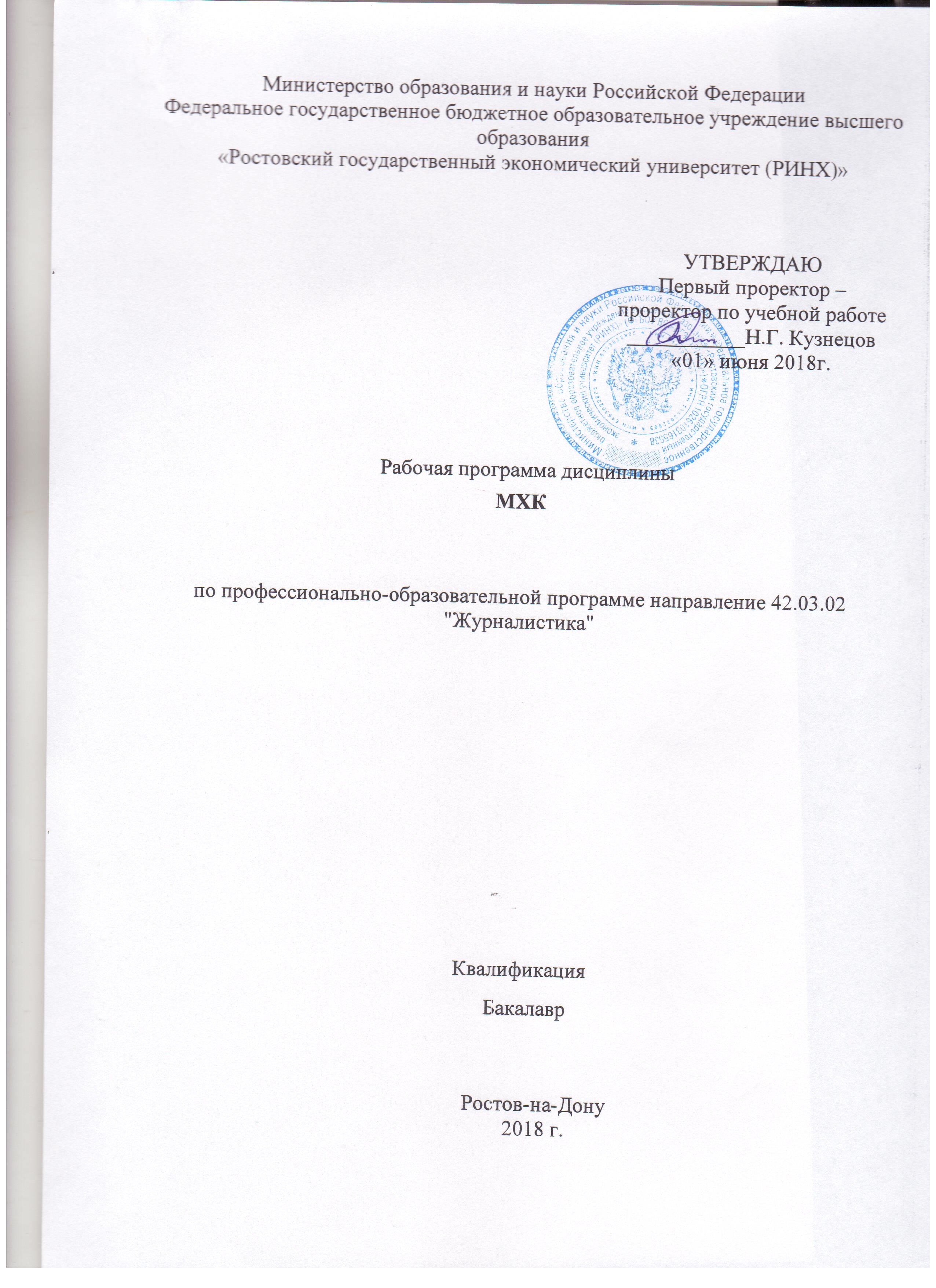 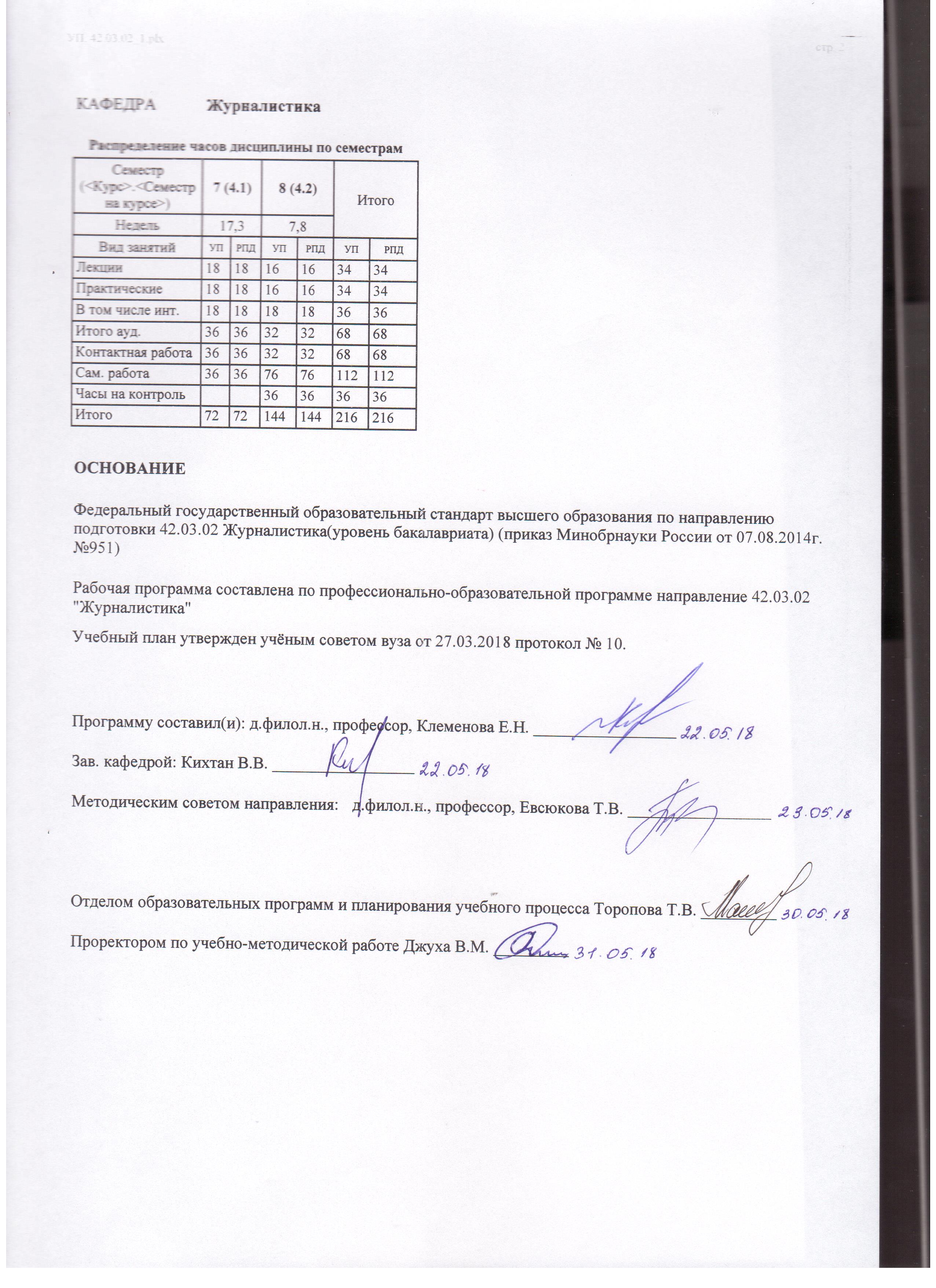 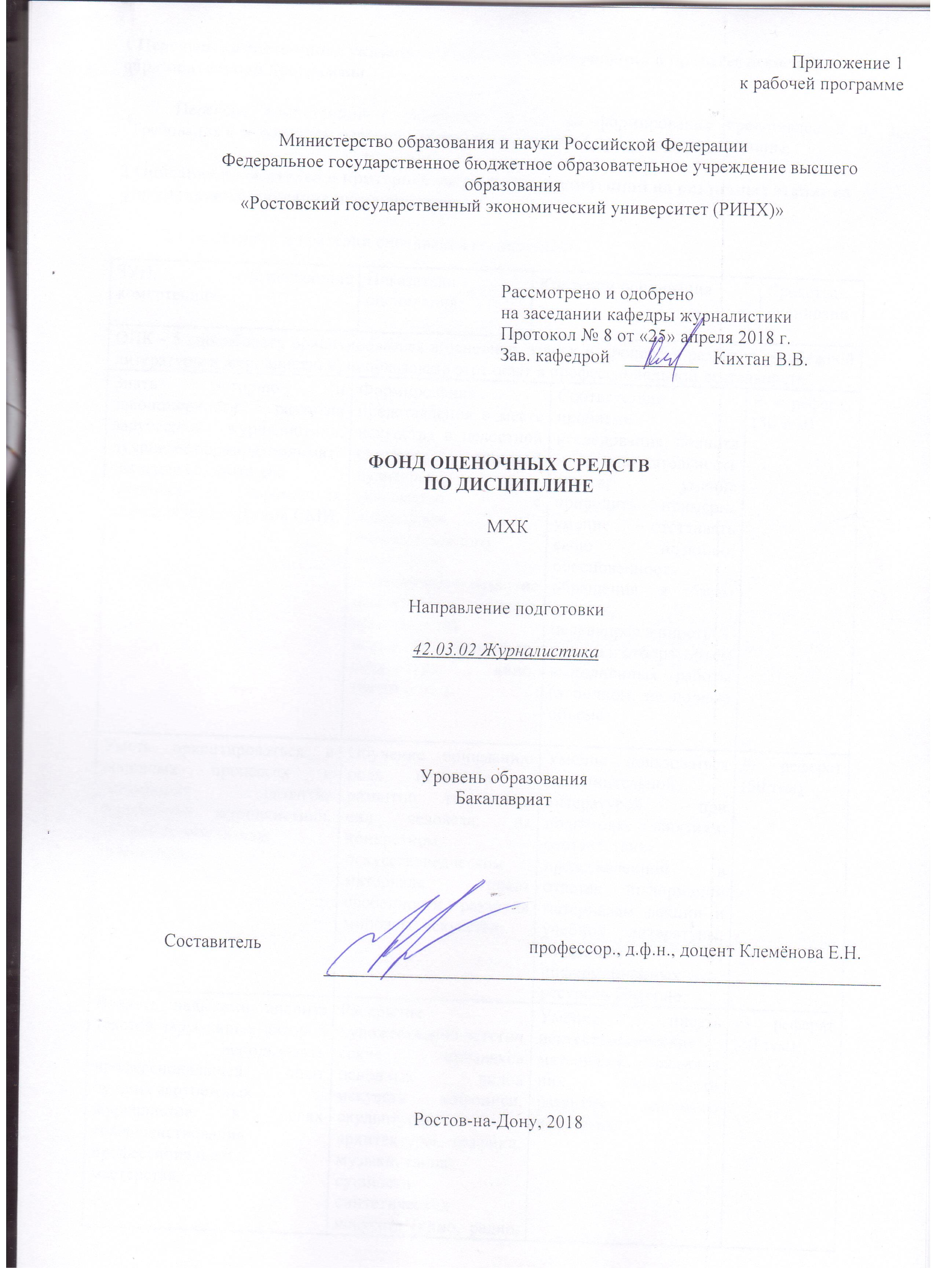 1 Перечень компетенций с указанием этапов их формирования в процессе освоения образовательной программыПеречень компетенций с указанием этапов их формирования представлен в п. 3. «Требования к результатам освоения дисциплины» рабочей программы дисциплины. 2 Описание показателей и критериев оценивания компетенций на различных этапах их формирования, описание шкал оценивания  2.1 Показатели и критерии оценивания компетенций. 2.2 Шкалы оценивания:   Текущий контроль успеваемости и промежуточная аттестация осуществляется в рамках накопительной балльно-рейтинговой системы в 100-балльной шкале:Экзамен:84-100 баллов (оценка «отлично») 67-83 баллов (оценка «хорошо») 50-66 баллов (оценка «удовлетворительно») 0-49 баллов (оценка «неудовлетворительно») Зачет: 50-100 баллов (зачет)0-49 баллов (незачет)3 Типовые контрольные задания или иные материалы, необходимые для оценки знаний, умений, навыков и (или) опыта деятельности, характеризующих этапы формирования компетенций в процессе освоения образовательной программыМинистерство образования и науки Российской ФедерацииФедеральное государственное бюджетное образовательное учреждение высшего образования«Ростовский государственный экономический университет (РИНХ)»Кафедра журналистикиТемы рефератов/эссепо дисциплине  МХК1. Искусство Древнего мира: основные особенности. 2. Значение древнегреческого искусства для развития мировой художественной культуры. 3. Искусство Итальянского Возрождения: основные особенности 4. Классицизм в искусстве Франции XVII в. 5. Реализм в изобразительном искусстве Европы XIX века. 6. Импрессионизм и постимпрессионизм. 7. Основные направления и тенденции в развитии западного искусства XX века. 8. Стиль модерн в искусстве ХХ века. 9. Древнерусское искусство и особенности становления русской культуры. 10. Особенности древнерусского искусства. 11. Национальное своеобразие русского искусства XVII в. 12. Особенности русской архитектуры XVIII века. 13. Пейзажная школа в русской живописи второй половины XIX века. 14. Библия как памятник мировой литературы. 15. Образ Иисуса Христа в мировой литературе. 16. Жанровые особенности ветхозаветных книг. 17. Западная и русская литература: взаимопересечения и различия. 18. Гомер как явление европейской культуры. 19. Античный театр и рождение античной трагедии. 20. Личность Сократа в платоновских диалогах. 21. Данте и проблемы литературной традиции эпохи Возрождения. 22. «Дон Кихот» как основа европейского романа. 23. . "Бесконечность" (Гете) и "бездонность" (Пушкин) литературного мира Шекспира. 24. Философское содержание поэмы Гете "Фауст". 25. Великая Французская революция и появление романтизма. 26. Психологический трактат Стендаля «О любви». 27. «Человеческая комедия» Бальзака: замысел и его воплощение в жизнь. 28. Особенности стиля Флобера. 29. Натурализм в произведениях Мопассана. 30. Эволюция творчества Байрона. 31. Немецкий романтизм и его особенности. 32. ХХ век как культурологическое понятие: границы и периодизация. 33. Модернизм и постмодернизм в западной культуре XX века. 34. ХХ век как эпоха в оценках российских мыслителей и писателей. 35. Первая мировая война и литература "потерянного поколения". 36. Философские корни "потока сознания" (У.Джеймс, З.Фрейд, К.Юнг, А.Бергсон). 37. Роман "В поисках утраченного времени" как новый жанр "субъективной эпопеи". 38. Миф в романе Джойса "Улисс" 39. Консервативная критика современной промышленной цивилизации и англо-американский модернизм. 40. Эволюция Томаса Манна как мыслителя и художника. 41. "Игра в бисер" и жанр философского утопического романа. 42. Образ абсурдного мира в творчестве Кафки. 43. Иокнапатофа как художественное открытие Фолкнера. 44. Экзистенциализм и развитие французской литературы. 45. Камю и Сартр как представители экзистенциализма. 46. Развитие драматургии и театра в XX веке. 47. Эпический театр" Брехта. 48. Парадокс в творчестве Шоу. 49. Реальное и фантастическое в романе Маркеса "Сто лет одиночества". 50. "Имя розы" Эко и постмодернизм.Критерии оценки:- оценка «зачтено» выставляется студенту, если он владеть исследовательским понятийным аппаратом, корректным использованием информационных ресурсов в научной и творческой деятельности и знаком с этапами выполнения исследовательской работы по заданной теме; - оценка «не зачтено» – не знаком с различными инструментами, используемыми для анализа литературного процесса,; не может понять цели и задачи теории литературы. Составитель ________________________ Е.Н. Клемёнова «10» апреля 2018 г.Министерство образования и науки Российской ФедерацииФедеральное государственное бюджетное образовательное учреждение высшего образования«Ростовский государственный экономический университет (РИНХ)»Кафедра журналистикиВопросы для коллоквиумов, собеседованияпо дисциплине МХК «Теория искусства»Карнавальная теория М.М.Бахтина.Искусство как феномен культуры.Виды искусства.Живописные жанры.Специфика литературы как вида искусства. Литературные роды и жанры.Функции слова. Что делает текст художественным.Когда возникает возможность эстетической коммуникации.Типы художественного сознании и содержания.Понятие архетипа. История термина. Его особенности в литературоведческом понимании.Периодизация мирового искусства и литературы.Понятие ритуального комплекса. «Темы и сюжеты искусства»Литература и искусство Древнего Египта. Особенности древнеегипетского канона в изобразительном искусстве.Культура Древнего Китая.Культура Японии.Культура Индии.Международные жанры фольклора.Образы и сюжеты фольклора в искусстве.Библейские образы и сюжеты в русском и мировом искусстве.Историческое своеобразие античной литературы.Периодизация античной культуры: Гомеровский период. Период архаики. Классический период. Период эллинизма.Постмодернизм как феномен современного искусства.Критерии оценки: оценка «отлично» выставляется студенту, если им продемонстрировано умение вести профессиональное общение по заданной теме, адекватно воспринимать критику, точно и ёмко отвечать на поставленные вопросы, работать с мультимедийной информацией и создавать презентации на языке региона специализации, отсутствуют лексические, грамматические и синтаксические ошибки, речь стилистически соответствует заданной ситуации общения;оценка «хорошо» выставляется студенту, если его устная речь достаточно беглая, однако допущены отдельные стилистические неточностии незначительные ошибки; большая часть информации передана верно, продемонстрировано умение понимать на слух вопросы на языке региона специализации и давать на них убедительные ответы; оценка «удовлетворительно» выставляется студенту, если его устная речь содержит лексические, грамматические и стилистические неточности, информация передана частично и с искажениями, продемонстрировано неполное понимание задаваемых вопросов, сложности в работе с мульмедийной информацией на изучаемом языке; оценка «неудовлетворительно» выставляется студенту, если его речь содержит большое количество лексических, грамматических и стилистических ошибок; информация передана частично и со значительными искажениями; продемонстрировано непонимание задаваемых вопросов, неумение работать с мультимедийной информацией; отказ от выполнения задания.  Составитель ________________________ Е.Н. Клемёнова «10» апреля 2018 г.Министерство образования и науки Российской ФедерацииФедеральное государственное бюджетное образовательное учреждение высшего образования«Ростовский государственный экономический университет (РИНХ)»Кафедра журналистикиВопросы зачету по дисциплине МХК1. Искусство как феномен культуры.2. Виды искусства.3. Живописные жанры.4. Специфика литературы как вида искусства. Литературные роды и жанры.5. Функции слова. Что делает текст художественным.6. Когда возникает возможность эстетической коммуникации.7. Типы художественного сознании и содержания.8. Понятие архетипа. История термина. Его особенности в литературоведческом понимании.9. Карнавальная теория М.М.Бахтина.10. Периодизация мирового искусства и литературы.11. Понятие ритуального комплекса.12. Литература и искусство Древнего Египта. Особенности древнеегипетского канона в изобразительном искусстве.13. Культура Древнего Китая.14. Культура Японии.15. Культура Индии.16. Международные жанры фольклора.17. Образы и сюжеты фольклора в искусстве.18. Библейские образы и сюжеты в русском и мировом искусстве.19. Историческое своеобразие античной литературы.20. Периодизация античной культуры: Гомеровский период. Период архаики. Классический период. Период эллинизма.21. Постмодернизм как феномен современного искусства.Вопросы к экзаменупо дисциплине МХКИскусство как феномен культуры.Виды искусства.Живописные жанры.Специфика литературы как вида искусства. Литературные роды и жанры.Функции слова. Что делает текст художественным.Когда возникает возможность эстетической коммуникации.Типы художественного сознания и содержания.Понятие архетипа. История термина. Его особенности в литературоведческом понимании.Карнавальная теория М.М.Бахтина.Периодизация мирового искусства и литературы.Понятие ритуального комплекса.Литература и искусство Древнего Египта. Особенности древнеегипетского канона в изобразительном искусстве.Культура Древнего Китая.Культура Японии.Культура Индии.Международные жанры фольклора.Образы и сюжеты фольклора в искусстве.Библейские образы и сюжеты в русском и мировом искусстве.Историческое своеобразие античной литературы.Периодизация античной культуры: Гомеровский период. Период архаики. Классический период. Период эллинизма.Обрядовые истоки древнегреческой драмы. Происхождение и структура древнегреческой трагедии.Архитектура классического периода Древней Греции. Парфенон.Значение Олимпийских игр в развитии греческой скульптуры.Искусство и литература Древнего Рима. Творчество Овидия.Значение Византийского искусства в истории искусств. Влияние византийских традиций на искусство средневековой Руси.Романское и готическое искусство средневековья. Проторенессанс. Творчество Джотто как пролог к искусству Нового времени.Западноевропейское искусство эпохи Возрождения. Искусство высокого Возрождения в Италии. Ренессанс во Франции.Искусство Северного Возрождения: Ян ван Эйк, Босх, Дюрер.Возрождение в Испании.Возрождение в Англии. Культура Древней Руси. Иконопись. Архитектура.Исихазм в творчестве Ф. Грека и А. Рублева.Классицизм как направление в искусстве и литературе XVII века. Эстетические принципы классицизма.Особенности архитектуры классицизма.Клод Лоррен – крупнейший пейзажист-классицист.Особенности классицистической живописи. Никола Пуссен. Особенности классицистической живописи. Латур – портретист классицизма.Энгр как представитель французского классицизма.Ампир – поздний классицизм. Отличие стилей ампир и классицизм.Ампир – поздний классицизм. Живопись Давида.Идеология Просвещения. Особенности просветительского реализма. Классицизм в музыке. Два этапа развития.Русский классицизм.Барокко как направление в искусстве XVII века. Барокко в Европе и РоссииИскусство рококо. Европейский сентиментализм как выражение идей «философии веры и чувства».Влияние петровских реформ на развитие русского искусства XVII в., национальное своеобразие русского искусства XVII в.  Стиль петровской эпохи. Елизаветинский стиль.Русский ампир.Русские передвижники.Ведущие стили в русском искусстве XVII - XIХ веков.Искусство рубежа ХIХ-ХХ веков в России. Символизм в изобразительном искусстве.Русский модерн.Искусство авангарда.Русский конструктивизм. Критерии оценивания: - «зачтено» 50-100 баллов ставится, если изложенный материал фактически верен, наличие глубоких исчерпывающих знаний в объеме пройденной программы дисциплины в соответствии с поставленными программой курса целями и задачами обучения; правильные, уверенные действия по применению полученных знаний на практике, грамотное и логически стройное изложение материала при ответе, усвоение основной и знакомство с дополнительной литературой;- «не зачтено» 0-49 баллов ставится, если ответы не связаны с вопросами, наличие грубых ошибок в ответе, непонимание сущности излагаемого вопроса, неумение применять знания на практике, неуверенность и неточность ответов на дополнительные и наводящие вопросы.100-84 (оценка «отлично») выставляется, если студент отвечает на оба вопроса в билете, умеет оперировать основными понятиями по теме вопроса, может привести примеры из современной практики в сфере отечественной и зарубежной журналистики, может грамотно ответить на любой, заданный экзаменатором вопрос, связанный с темой вопросов в билете, ответ экзаменуемого является логичным и последовательным; 83-67 (оценка «хорошо») ставится, если студент отвечает на оба вопроса в билете, умеет оперировать основными понятиями по теме вопроса, не может привести примеры из современной практики в сфере отечественной и зарубежной журналистики, не может ответить на дополнительный вопрос экзаменатора, связанный с темой вопросов в билете;66-50 (оценка «удовлетворительно») ставится, если студент, отвечая на вопросы в билете, не уверенно оперирует основными понятиями, не может привести примеры и современной практики отечественной и зарубежной журналистики, ответ представляет собой логичного последовательного текста; 49-0 (оценка неудовлетворительно») ставится, если студент не знает ответа на вопросы в билете, не знает базовых определений по теме билета, не может привести примеры из практической отечественной, не может без подготовки ответить на вопросы второго билета, вытянутого дополнительно. Составитель ________________________ Е.Н. Клемёнова «10» апреля 2018 г.4 Методические материалы, определяющие процедуры оценивания знаний, умений, навыков и (или) опыта деятельности, характеризующих этапы формирования компетенцийПроцедуры оценивания включают в себя текущий контроль и промежуточную аттестацию.Текущий контроль успеваемости проводится с использованием оценочных средств, представленных в п. 3 данного приложения. Результаты текущего контроля доводятся до сведения студентов до промежуточной аттестации.  	Промежуточная аттестация проводится в форме зачета и экзамена. Экзамен проводится по расписанию экзаменационной сессии в письменном виде. Количество вопросов в экзаменационном задании – 3. Проверка ответов и объявление результатов производится в день экзамена.  Результаты аттестации заносятся в экзаменационную ведомость и зачетную книжку студента. Студенты, не прошедшие промежуточную аттестацию по графику сессии, должны ликвидировать задолженность в установленном Составитель ________________________ Е.Н. Клемёнова «10» апреля 2018 г.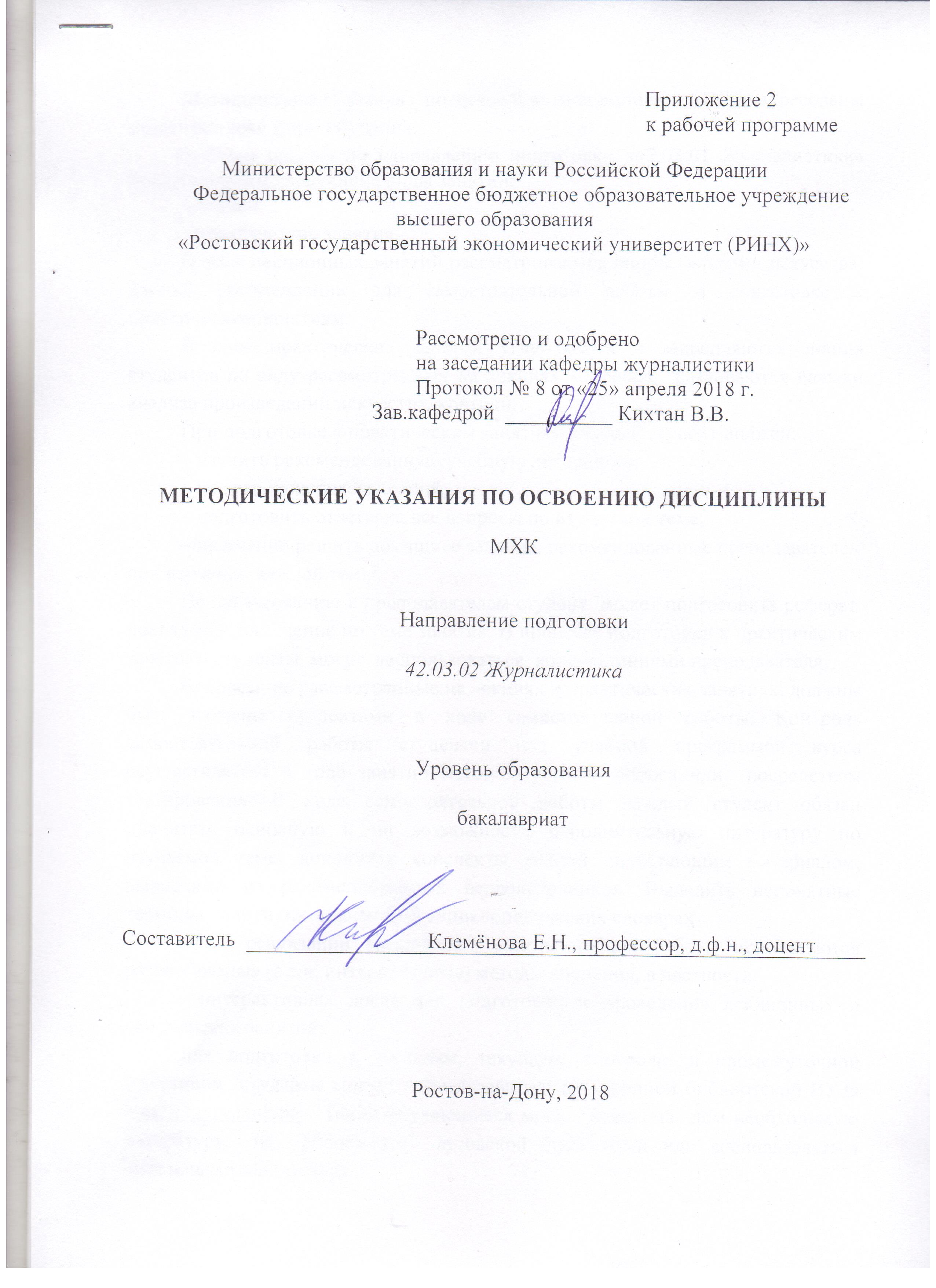 Методические указания  по освоению дисциплины «МХК» адресованы студентам всех форм обучения.  Учебным планом по направлению подготовки «42.03.02 Журналистика» предусмотрены следующие виды занятий:- лекции;- практические занятия.В ходе лекционных занятий рассматриваются вопросы теории искусства; даются рекомендации для самостоятельной работы и подготовке к практическим занятиям. В ходе практических занятий углубляются и закрепляются знания студентов по ряду рассмотренных на лекциях вопросов,  развиваются навыки анализа произведений искусства, критики.При подготовке к практическим занятиям каждый студент должен:  – изучить рекомендованную учебную литературу;  – изучить конспекты лекций;  – подготовить ответы на все вопросы по изучаемой теме;  –письменно решить домашнее задание, рекомендованные преподавателем при изучении каждой темы.    По согласованию с преподавателем студент  может подготовить реферат, доклад или сообщение по теме занятия. В процессе подготовки к практическим занятиям студенты  могут  воспользоваться  консультациями преподавателя.  Вопросы, не рассмотренные на лекциях и практических занятиях, должны быть изучены студентами в ходе самостоятельной работы. Контроль самостоятельной работы студентов над учебной программой курса осуществляется в ходе занятий методом устного опроса или  посредством тестирования. В ходе самостоятельной работы каждый студент обязан  прочитать основную и по возможности дополнительную литературу по изучаемой теме, дополнить конспекты лекций недостающим материалом,  выписками из рекомендованных первоисточников. Выделить непонятные  термины,  найти  их  значение  в энциклопедических словарях.  При  реализации различных  видов учебной работы используются разнообразные (в т.ч. интерактивные) методы обучения, в частности:   - интерактивная доска для подготовки и проведения лекционных и семинарских занятий;  Для подготовки к занятиям, текущему контролю и промежуточной аттестации  студенты могут  воспользоваться электронной библиотекой ВУЗа http://library.rsue.ru/ . Также обучающиеся могут  взять  на  дом необходимую  литературу  на  абонементе  вузовской библиотеки или воспользоваться читальными залами вуза.  Методические рекомендации по написанию, требования к оформлению Реферат – своеобразное квалификационное сочинение, позволяющее судить об уровне научной культуры пишущего. 1. Текст работы должен быт распечатан на компьютере на одной стороне стандартного листа белой односортной бумаги (формата А4) через два интервала (1,5 интервала в текстовом процессоре Word 6/95/2000/XP for Windows). Широко используемыми шрифтами являются: Times New Roman Cyr, Courier New Cyr (кегль 14). Размер левого поля , правого – , верхнего – , нижнего – . Поля слева оставляют для переплета, справа – для того, чтобы в строках не было неправильных переносов. При таких полях каждая страница текста содержит приблизительно 1800 знаков (30 строк по 60 знаков в строке, считая каждый знак препинания и пробел между словами также за печатный знак). Текст выравнивается по ширине.Все страницы нумеруются начиная с титульного листа (См. Приложение 1,4,6) (на титульном листе номер страницы не ставится). Цифру, обозначающую порядковый номер страницы, ставят в середине верхнего поля страницы.Каждая глава начинается с новой страницы. Это правило относится к другим основным структурным частям работы: Введение, Заключение, Библиографическому списку (См. Приложение 3), Приложение. Расстояние между названием главы и последующим текстом должно быть равно трем интервалам. Такое же расстояние выдерживается между заголовками главы и параграфа. Расстояния между основаниями строк заголовка принимают такими же, как и в тексте. Точку в конце заголовка, располагаемого посредине строки, не ставят. Не допускается подчеркивание заголовков и перенос слов в заголовке.Фразы, начинающиеся с новой (красной) строки, печатают с абзацным отступом от начала строки, равным 8-12 мм.Таблицы, рисунки, чертежи, графики, фотографии как в тексте работы, так и в приложении должны быть выполнены на стандартных листах размером 210х297 мм (формат А - 4) или наклеены на стандартные листы белой бумаги. Подписи и пояснения к фотографиям, рисункам помещаются с лицевой стороны.Рукопись, рисунки, фотографии должны быть без пометок, карандашных исправлений, пятен и загибов, не допускаются набивка буквы на букву и дорисовка букв чернилами. Количество исправлений должно быть не более пяти на страницу и вноситься от руки чернилами черного цвета. 2.   Главы и параграфы должны быть пронумерованы, что позволит составить «Содержание» работы. Для этого используются римские и арабские цифры, прописные и строчные буквы в сочетании с делением на абзацы. Н а п р и м е р, части нумеруются с использованием порядковых числительных (часть первая), разделы – с использованием прописных букв, главы – римских цифр, параграфы – арабских цифр. Рубрики внутри текста организуются с помощью русских или латинских строчных букв. В последнее время входит «в моду» чисто цифровая нумерация, когда самые крупные части нумеруются одной цифровой, их подразделы – двумя цифрами: номером части и номером раздела (н а п р и м е р, раздел 2.1), параграфы – тремя цифрами (2.1.3). Такая система допускается отсутствие слов «часть», «раздел», «глава», «параграф» ( См. Приложение 5,7).3. Библиографический аппарат – весьма сложная часть работы. Во-первых, это ценное указание на источники по теме исследования для тех, кто будет читать работу; во-вторых, он позволяет судить о научной культуре автора, глубине его проникновения в тему и этичности его позиции по отношению к авторам используемых источников.Библиографический аппарат в алфавитном порядке оформляется в соответствии с требованиями ГОСТ 7.1.84 «Библиографическое описание документа» и с учетом кратких правил «Составления библиографического описания» (2-е изд., доп.М.: Кн.палата, 1991).КнигаДмитриев А.В. Конфликтология. – М.: Гардарики, 2000. – 320с.С 2006 года:Орельская, О. В. Святослав Агафонов [Текст]: Возродившй кремль / О. В. Орельская. – Н. Новгород: Промграфика, 2001. − 192 с. (Мастера нижегородской архитектуры).Статьи из журналов и газетЛефевр В.А. От психофизики к моделированию души // Вопросы философии. – 1990. − № 7. – С.25-31.Райцын Н. В окопах торговых войн // Деловой мир. – 1993. – № 53.С 2006 года:Долотов, А. О развитии земельной реформы [Текст] / А. Долотов // Экономист. − 1999. − № 12. − С. 76-82.Айрумян, Э. Л. Материалы и типы гнутых профилей [Текст] / Э. Л. Айрумян, А. В. Рожков // Стр-во и архитектура. Сер. 8, Строительные конструкции: обзор. информ. / ВНИИС. − 1987. – Вып. 2. − С. 3-16.Ссылки на статьи из энциклопедииБирюков Б.В., Гастеров Ю.А., Геллер Е.С. Моделирование // БСЭ. –3-е изд. М., 1974. – Т.16. – С.393-395.СборникФилософские проблемы современной науки / Сост. В.Н.Иващенко. – Киев: Радуга, 1989. – 165 с.Карпов А.Н. Структура абзацев в прозе  Л.Н. Толстого //Язык и стиль Л.Н.Толстого. – М., 1979. – С. 112 – 120.С 2006 года:Проблемы истории, теории и практики русской и советской архитектуры [Текст]: межвуз. темат. сб. / Ленингр. инженер.-строит. ин-т ; отв. ред. В. И. Пилявский. − Л.: Изд-во ЛИСИ, 1978. − 162 с. Ссылки на иностранную литературуAusubel D.P. Das Jugendalter. – Munchen, 1986. – 284 S.Диссертации и авторефераты диссертацийГудаков Ж.И. Управление организацией: согласование интересов и социальный конфликт: Дис. …канд.социол.наук. Новочеркасск, 1999. – 146с.Родионов И.Н. Государственная молодежная политика (Сущность, этапы, основные тенденции): 1980-1993 гг.: Автореф. дис. …канд. истор. наук. М., 1994. – 20 с.С 2006 года:Баранова, М. В. Реклама как феномен культуры [Текст]: дис. … канд. культурологии / М. В. Баранова; науч. рук. В. А. Кутырев ; Нижегор. гос. архитектур.-строит. ун-т. − Н. Новгород, 2000. − 159 с.Ляховецкая, С. С. Социокультурные ценности городского центра [Текст]: автореф. дис. … канд. архитектуры: 18.00.01 / С. С. Ляховецкая; Новосиб. гос. архитектур.-худож. акад. − Екатеринбург, 2001. − 23 с.Архивные  и специальные источникиГосударственный  архив Российской Федерации. Ф. 9412, оп.1, д.355, л.32.Государственный архив Челябинской области. Ф. П-2, оп.1, д.15.С 2006 года:ЦГИАСП. Переписка разных лиц, находящихся за границей и внутри России [Текст]. – Центр. гос. ист. архив в Санкт-Петербурге. Ф. 95. Оп. 1. Д. 63.Строительные нормы и правила. Канализация. Наружные сети и сооружения [Текст]: СНиП 2.04.03-85: утв. Госстроем  СССР 21.05.85: взамен СНиП I I-32-74: дата введ. 01.01.86. – М., 2003. – 88 с.Европа. Государства Европы [Карты]: физ. карта / ст. ред. Л. Н. Колосова; ред. Н. А. Дубовой. – Испр. в . – 1 : 5000 000. – М.: Роскартография, 2000. − 1 к.Прикладное искусство Латвии [Изоматериал]: комплект из 18 открыток / текст А. Бишене. - М.: Планета, 1984. – 1 обл. (18 отд. л.).Электронные источникиНижегородский регион XXI [Электронный ресурс]: электрон. база данных. − Н. Новгород: Центр маркетинга Нижегор. обл., 2000. − 1 электрон. опт. диск (CD-ROM).Фридман, К. Качество воды в Санкт-Петербурге [Электронный ресурс] / К. Фридман. – Режим доступа: http: //www.vodoprovod.ru.Объем работы до 20 страниц.УП: 42.03.02_1.plxУП: 42.03.02_1.plxУП: 42.03.02_1.plxстр. 3стр. 3Визирование РПД для исполнения в очередном учебном годуВизирование РПД для исполнения в очередном учебном годуОтдел образовательных программ и планирования учебного процесса Торопова Т.В. __________Рабочая программа пересмотрена, обсуждена и одобрена для исполнения в 2019-2020 учебном году на заседании кафедры ЖурналистикаЗав. кафедрой Кихтан В.В. _________________Программу составил(и):  д.филол.н., профессор, Клеменова Е.Н. _________________Отдел образовательных программ и планирования учебного процесса Торопова Т.В. __________Рабочая программа пересмотрена, обсуждена и одобрена для исполнения в 2019-2020 учебном году на заседании кафедры ЖурналистикаЗав. кафедрой Кихтан В.В. _________________Программу составил(и):  д.филол.н., профессор, Клеменова Е.Н. _________________Отдел образовательных программ и планирования учебного процесса Торопова Т.В. __________Рабочая программа пересмотрена, обсуждена и одобрена для исполнения в 2019-2020 учебном году на заседании кафедры ЖурналистикаЗав. кафедрой Кихтан В.В. _________________Программу составил(и):  д.филол.н., профессор, Клеменова Е.Н. _________________Отдел образовательных программ и планирования учебного процесса Торопова Т.В. __________Рабочая программа пересмотрена, обсуждена и одобрена для исполнения в 2019-2020 учебном году на заседании кафедры ЖурналистикаЗав. кафедрой Кихтан В.В. _________________Программу составил(и):  д.филол.н., профессор, Клеменова Е.Н. _________________Отдел образовательных программ и планирования учебного процесса Торопова Т.В. __________Рабочая программа пересмотрена, обсуждена и одобрена для исполнения в 2019-2020 учебном году на заседании кафедры ЖурналистикаЗав. кафедрой Кихтан В.В. _________________Программу составил(и):  д.филол.н., профессор, Клеменова Е.Н. _________________Визирование РПД для исполнения в очередном учебном годуВизирование РПД для исполнения в очередном учебном годуОтдел образовательных программ и планирования учебного процесса Торопова Т.В. __________Рабочая программа пересмотрена, обсуждена и одобрена для исполнения в 2020-2021 учебном году на заседании кафедры ЖурналистикаЗав. кафедрой Кихтан В.В. _________________Программу составил(и):  д.филол.н., профессор, Клеменова Е.Н. _________________Отдел образовательных программ и планирования учебного процесса Торопова Т.В. __________Рабочая программа пересмотрена, обсуждена и одобрена для исполнения в 2020-2021 учебном году на заседании кафедры ЖурналистикаЗав. кафедрой Кихтан В.В. _________________Программу составил(и):  д.филол.н., профессор, Клеменова Е.Н. _________________Отдел образовательных программ и планирования учебного процесса Торопова Т.В. __________Рабочая программа пересмотрена, обсуждена и одобрена для исполнения в 2020-2021 учебном году на заседании кафедры ЖурналистикаЗав. кафедрой Кихтан В.В. _________________Программу составил(и):  д.филол.н., профессор, Клеменова Е.Н. _________________Отдел образовательных программ и планирования учебного процесса Торопова Т.В. __________Рабочая программа пересмотрена, обсуждена и одобрена для исполнения в 2020-2021 учебном году на заседании кафедры ЖурналистикаЗав. кафедрой Кихтан В.В. _________________Программу составил(и):  д.филол.н., профессор, Клеменова Е.Н. _________________Отдел образовательных программ и планирования учебного процесса Торопова Т.В. __________Рабочая программа пересмотрена, обсуждена и одобрена для исполнения в 2020-2021 учебном году на заседании кафедры ЖурналистикаЗав. кафедрой Кихтан В.В. _________________Программу составил(и):  д.филол.н., профессор, Клеменова Е.Н. _________________Визирование РПД для исполнения в очередном учебном годуВизирование РПД для исполнения в очередном учебном годуОтдел образовательных программ и планирования учебного процесса Торопова Т.В. __________Рабочая программа пересмотрена, обсуждена и одобрена для исполнения в 2021-2022 учебном году на заседании кафедры ЖурналистикаЗав. кафедрой: Кихтан В.В. _________________Программу составил(и):  д.филол.н., профессор, Клеменова Е.Н. _________________Отдел образовательных программ и планирования учебного процесса Торопова Т.В. __________Рабочая программа пересмотрена, обсуждена и одобрена для исполнения в 2021-2022 учебном году на заседании кафедры ЖурналистикаЗав. кафедрой: Кихтан В.В. _________________Программу составил(и):  д.филол.н., профессор, Клеменова Е.Н. _________________Отдел образовательных программ и планирования учебного процесса Торопова Т.В. __________Рабочая программа пересмотрена, обсуждена и одобрена для исполнения в 2021-2022 учебном году на заседании кафедры ЖурналистикаЗав. кафедрой: Кихтан В.В. _________________Программу составил(и):  д.филол.н., профессор, Клеменова Е.Н. _________________Отдел образовательных программ и планирования учебного процесса Торопова Т.В. __________Рабочая программа пересмотрена, обсуждена и одобрена для исполнения в 2021-2022 учебном году на заседании кафедры ЖурналистикаЗав. кафедрой: Кихтан В.В. _________________Программу составил(и):  д.филол.н., профессор, Клеменова Е.Н. _________________Отдел образовательных программ и планирования учебного процесса Торопова Т.В. __________Рабочая программа пересмотрена, обсуждена и одобрена для исполнения в 2021-2022 учебном году на заседании кафедры ЖурналистикаЗав. кафедрой: Кихтан В.В. _________________Программу составил(и):  д.филол.н., профессор, Клеменова Е.Н. _________________Визирование РПД для исполнения в очередном учебном годуВизирование РПД для исполнения в очередном учебном годуОтдел образовательных программ и планирования учебного процесса Торопова Т.В. __________Рабочая программа пересмотрена, обсуждена и одобрена для исполнения в 2022-2023 учебном году на заседании кафедры ЖурналистикаЗав. кафедрой: Кихтан В.В. _________________Программу составил(и):  д.филол.н., профессор, Клеменова Е.Н. _________________Отдел образовательных программ и планирования учебного процесса Торопова Т.В. __________Рабочая программа пересмотрена, обсуждена и одобрена для исполнения в 2022-2023 учебном году на заседании кафедры ЖурналистикаЗав. кафедрой: Кихтан В.В. _________________Программу составил(и):  д.филол.н., профессор, Клеменова Е.Н. _________________Отдел образовательных программ и планирования учебного процесса Торопова Т.В. __________Рабочая программа пересмотрена, обсуждена и одобрена для исполнения в 2022-2023 учебном году на заседании кафедры ЖурналистикаЗав. кафедрой: Кихтан В.В. _________________Программу составил(и):  д.филол.н., профессор, Клеменова Е.Н. _________________Отдел образовательных программ и планирования учебного процесса Торопова Т.В. __________Рабочая программа пересмотрена, обсуждена и одобрена для исполнения в 2022-2023 учебном году на заседании кафедры ЖурналистикаЗав. кафедрой: Кихтан В.В. _________________Программу составил(и):  д.филол.н., профессор, Клеменова Е.Н. _________________Отдел образовательных программ и планирования учебного процесса Торопова Т.В. __________Рабочая программа пересмотрена, обсуждена и одобрена для исполнения в 2022-2023 учебном году на заседании кафедры ЖурналистикаЗав. кафедрой: Кихтан В.В. _________________Программу составил(и):  д.филол.н., профессор, Клеменова Е.Н. _________________УП: 42.03.02_1.plxУП: 42.03.02_1.plxУП: 42.03.02_1.plxУП: 42.03.02_1.plxУП: 42.03.02_1.plxстр. 41. ЦЕЛИ ОСВОЕНИЯ ДИСЦИПЛИНЫ1. ЦЕЛИ ОСВОЕНИЯ ДИСЦИПЛИНЫ1. ЦЕЛИ ОСВОЕНИЯ ДИСЦИПЛИНЫ1. ЦЕЛИ ОСВОЕНИЯ ДИСЦИПЛИНЫ1. ЦЕЛИ ОСВОЕНИЯ ДИСЦИПЛИНЫ1. ЦЕЛИ ОСВОЕНИЯ ДИСЦИПЛИНЫ1. ЦЕЛИ ОСВОЕНИЯ ДИСЦИПЛИНЫ1. ЦЕЛИ ОСВОЕНИЯ ДИСЦИПЛИНЫ1. ЦЕЛИ ОСВОЕНИЯ ДИСЦИПЛИНЫ1. ЦЕЛИ ОСВОЕНИЯ ДИСЦИПЛИНЫ1. ЦЕЛИ ОСВОЕНИЯ ДИСЦИПЛИНЫ1. ЦЕЛИ ОСВОЕНИЯ ДИСЦИПЛИНЫ1.1Цель дисциплины: знакомство бакалавров-журналистов с основными тенденциями развития мирового художественного творчества, с классическими и современными произведениями искусства.Цель дисциплины: знакомство бакалавров-журналистов с основными тенденциями развития мирового художественного творчества, с классическими и современными произведениями искусства.Цель дисциплины: знакомство бакалавров-журналистов с основными тенденциями развития мирового художественного творчества, с классическими и современными произведениями искусства.Цель дисциплины: знакомство бакалавров-журналистов с основными тенденциями развития мирового художественного творчества, с классическими и современными произведениями искусства.Цель дисциплины: знакомство бакалавров-журналистов с основными тенденциями развития мирового художественного творчества, с классическими и современными произведениями искусства.Цель дисциплины: знакомство бакалавров-журналистов с основными тенденциями развития мирового художественного творчества, с классическими и современными произведениями искусства.Цель дисциплины: знакомство бакалавров-журналистов с основными тенденциями развития мирового художественного творчества, с классическими и современными произведениями искусства.Цель дисциплины: знакомство бакалавров-журналистов с основными тенденциями развития мирового художественного творчества, с классическими и современными произведениями искусства.Цель дисциплины: знакомство бакалавров-журналистов с основными тенденциями развития мирового художественного творчества, с классическими и современными произведениями искусства.Цель дисциплины: знакомство бакалавров-журналистов с основными тенденциями развития мирового художественного творчества, с классическими и современными произведениями искусства.Цель дисциплины: знакомство бакалавров-журналистов с основными тенденциями развития мирового художественного творчества, с классическими и современными произведениями искусства.1.2Задачи:дать студентам общее представление о месте искусства в целостной системе мировой культуры; научить понимать роль искусства в развитии творческих сил человека; на конкретном искусствоведческом материале показать особенности развития мирового искусства; познакомить с диапазоном художественного творчества от колдовства и ритуала в доисторическом и этнографическом искусстве до современного дизайна;закрепить и развить навыки анализа произведений искусства (живописи, скульптуры, кино, театра и др.);раскрыть художественно-эстетические признаки основных видов искусств – живописи, скульптуры, архитектуры, графики, музыки, танца; раскрыть сущность синтетических искусств (кино, радио, ТВ и др.).Задачи:дать студентам общее представление о месте искусства в целостной системе мировой культуры; научить понимать роль искусства в развитии творческих сил человека; на конкретном искусствоведческом материале показать особенности развития мирового искусства; познакомить с диапазоном художественного творчества от колдовства и ритуала в доисторическом и этнографическом искусстве до современного дизайна;закрепить и развить навыки анализа произведений искусства (живописи, скульптуры, кино, театра и др.);раскрыть художественно-эстетические признаки основных видов искусств – живописи, скульптуры, архитектуры, графики, музыки, танца; раскрыть сущность синтетических искусств (кино, радио, ТВ и др.).Задачи:дать студентам общее представление о месте искусства в целостной системе мировой культуры; научить понимать роль искусства в развитии творческих сил человека; на конкретном искусствоведческом материале показать особенности развития мирового искусства; познакомить с диапазоном художественного творчества от колдовства и ритуала в доисторическом и этнографическом искусстве до современного дизайна;закрепить и развить навыки анализа произведений искусства (живописи, скульптуры, кино, театра и др.);раскрыть художественно-эстетические признаки основных видов искусств – живописи, скульптуры, архитектуры, графики, музыки, танца; раскрыть сущность синтетических искусств (кино, радио, ТВ и др.).Задачи:дать студентам общее представление о месте искусства в целостной системе мировой культуры; научить понимать роль искусства в развитии творческих сил человека; на конкретном искусствоведческом материале показать особенности развития мирового искусства; познакомить с диапазоном художественного творчества от колдовства и ритуала в доисторическом и этнографическом искусстве до современного дизайна;закрепить и развить навыки анализа произведений искусства (живописи, скульптуры, кино, театра и др.);раскрыть художественно-эстетические признаки основных видов искусств – живописи, скульптуры, архитектуры, графики, музыки, танца; раскрыть сущность синтетических искусств (кино, радио, ТВ и др.).Задачи:дать студентам общее представление о месте искусства в целостной системе мировой культуры; научить понимать роль искусства в развитии творческих сил человека; на конкретном искусствоведческом материале показать особенности развития мирового искусства; познакомить с диапазоном художественного творчества от колдовства и ритуала в доисторическом и этнографическом искусстве до современного дизайна;закрепить и развить навыки анализа произведений искусства (живописи, скульптуры, кино, театра и др.);раскрыть художественно-эстетические признаки основных видов искусств – живописи, скульптуры, архитектуры, графики, музыки, танца; раскрыть сущность синтетических искусств (кино, радио, ТВ и др.).Задачи:дать студентам общее представление о месте искусства в целостной системе мировой культуры; научить понимать роль искусства в развитии творческих сил человека; на конкретном искусствоведческом материале показать особенности развития мирового искусства; познакомить с диапазоном художественного творчества от колдовства и ритуала в доисторическом и этнографическом искусстве до современного дизайна;закрепить и развить навыки анализа произведений искусства (живописи, скульптуры, кино, театра и др.);раскрыть художественно-эстетические признаки основных видов искусств – живописи, скульптуры, архитектуры, графики, музыки, танца; раскрыть сущность синтетических искусств (кино, радио, ТВ и др.).Задачи:дать студентам общее представление о месте искусства в целостной системе мировой культуры; научить понимать роль искусства в развитии творческих сил человека; на конкретном искусствоведческом материале показать особенности развития мирового искусства; познакомить с диапазоном художественного творчества от колдовства и ритуала в доисторическом и этнографическом искусстве до современного дизайна;закрепить и развить навыки анализа произведений искусства (живописи, скульптуры, кино, театра и др.);раскрыть художественно-эстетические признаки основных видов искусств – живописи, скульптуры, архитектуры, графики, музыки, танца; раскрыть сущность синтетических искусств (кино, радио, ТВ и др.).Задачи:дать студентам общее представление о месте искусства в целостной системе мировой культуры; научить понимать роль искусства в развитии творческих сил человека; на конкретном искусствоведческом материале показать особенности развития мирового искусства; познакомить с диапазоном художественного творчества от колдовства и ритуала в доисторическом и этнографическом искусстве до современного дизайна;закрепить и развить навыки анализа произведений искусства (живописи, скульптуры, кино, театра и др.);раскрыть художественно-эстетические признаки основных видов искусств – живописи, скульптуры, архитектуры, графики, музыки, танца; раскрыть сущность синтетических искусств (кино, радио, ТВ и др.).Задачи:дать студентам общее представление о месте искусства в целостной системе мировой культуры; научить понимать роль искусства в развитии творческих сил человека; на конкретном искусствоведческом материале показать особенности развития мирового искусства; познакомить с диапазоном художественного творчества от колдовства и ритуала в доисторическом и этнографическом искусстве до современного дизайна;закрепить и развить навыки анализа произведений искусства (живописи, скульптуры, кино, театра и др.);раскрыть художественно-эстетические признаки основных видов искусств – живописи, скульптуры, архитектуры, графики, музыки, танца; раскрыть сущность синтетических искусств (кино, радио, ТВ и др.).Задачи:дать студентам общее представление о месте искусства в целостной системе мировой культуры; научить понимать роль искусства в развитии творческих сил человека; на конкретном искусствоведческом материале показать особенности развития мирового искусства; познакомить с диапазоном художественного творчества от колдовства и ритуала в доисторическом и этнографическом искусстве до современного дизайна;закрепить и развить навыки анализа произведений искусства (живописи, скульптуры, кино, театра и др.);раскрыть художественно-эстетические признаки основных видов искусств – живописи, скульптуры, архитектуры, графики, музыки, танца; раскрыть сущность синтетических искусств (кино, радио, ТВ и др.).Задачи:дать студентам общее представление о месте искусства в целостной системе мировой культуры; научить понимать роль искусства в развитии творческих сил человека; на конкретном искусствоведческом материале показать особенности развития мирового искусства; познакомить с диапазоном художественного творчества от колдовства и ритуала в доисторическом и этнографическом искусстве до современного дизайна;закрепить и развить навыки анализа произведений искусства (живописи, скульптуры, кино, театра и др.);раскрыть художественно-эстетические признаки основных видов искусств – живописи, скульптуры, архитектуры, графики, музыки, танца; раскрыть сущность синтетических искусств (кино, радио, ТВ и др.).2. МЕСТО ДИСЦИПЛИНЫ В СТРУКТУРЕ ОБРАЗОВАТЕЛЬНОЙ ПРОГРАММЫ2. МЕСТО ДИСЦИПЛИНЫ В СТРУКТУРЕ ОБРАЗОВАТЕЛЬНОЙ ПРОГРАММЫ2. МЕСТО ДИСЦИПЛИНЫ В СТРУКТУРЕ ОБРАЗОВАТЕЛЬНОЙ ПРОГРАММЫ2. МЕСТО ДИСЦИПЛИНЫ В СТРУКТУРЕ ОБРАЗОВАТЕЛЬНОЙ ПРОГРАММЫ2. МЕСТО ДИСЦИПЛИНЫ В СТРУКТУРЕ ОБРАЗОВАТЕЛЬНОЙ ПРОГРАММЫ2. МЕСТО ДИСЦИПЛИНЫ В СТРУКТУРЕ ОБРАЗОВАТЕЛЬНОЙ ПРОГРАММЫ2. МЕСТО ДИСЦИПЛИНЫ В СТРУКТУРЕ ОБРАЗОВАТЕЛЬНОЙ ПРОГРАММЫ2. МЕСТО ДИСЦИПЛИНЫ В СТРУКТУРЕ ОБРАЗОВАТЕЛЬНОЙ ПРОГРАММЫ2. МЕСТО ДИСЦИПЛИНЫ В СТРУКТУРЕ ОБРАЗОВАТЕЛЬНОЙ ПРОГРАММЫ2. МЕСТО ДИСЦИПЛИНЫ В СТРУКТУРЕ ОБРАЗОВАТЕЛЬНОЙ ПРОГРАММЫ2. МЕСТО ДИСЦИПЛИНЫ В СТРУКТУРЕ ОБРАЗОВАТЕЛЬНОЙ ПРОГРАММЫ2. МЕСТО ДИСЦИПЛИНЫ В СТРУКТУРЕ ОБРАЗОВАТЕЛЬНОЙ ПРОГРАММЫЦикл (раздел) ООП:Цикл (раздел) ООП:Цикл (раздел) ООП:Б1.В.ДВ.01Б1.В.ДВ.01Б1.В.ДВ.01Б1.В.ДВ.01Б1.В.ДВ.01Б1.В.ДВ.01Б1.В.ДВ.01Б1.В.ДВ.01Б1.В.ДВ.012.1Требования к предварительной подготовке обучающегося:Требования к предварительной подготовке обучающегося:Требования к предварительной подготовке обучающегося:Требования к предварительной подготовке обучающегося:Требования к предварительной подготовке обучающегося:Требования к предварительной подготовке обучающегося:Требования к предварительной подготовке обучающегося:Требования к предварительной подготовке обучающегося:Требования к предварительной подготовке обучающегося:Требования к предварительной подготовке обучающегося:Требования к предварительной подготовке обучающегося:2.1.1Необходимым условием для успешного освоения дисциплины являются навыки, знания и умения, полученные в результате изучения следующих дисциплин:Необходимым условием для успешного освоения дисциплины являются навыки, знания и умения, полученные в результате изучения следующих дисциплин:Необходимым условием для успешного освоения дисциплины являются навыки, знания и умения, полученные в результате изучения следующих дисциплин:Необходимым условием для успешного освоения дисциплины являются навыки, знания и умения, полученные в результате изучения следующих дисциплин:Необходимым условием для успешного освоения дисциплины являются навыки, знания и умения, полученные в результате изучения следующих дисциплин:Необходимым условием для успешного освоения дисциплины являются навыки, знания и умения, полученные в результате изучения следующих дисциплин:Необходимым условием для успешного освоения дисциплины являются навыки, знания и умения, полученные в результате изучения следующих дисциплин:Необходимым условием для успешного освоения дисциплины являются навыки, знания и умения, полученные в результате изучения следующих дисциплин:Необходимым условием для успешного освоения дисциплины являются навыки, знания и умения, полученные в результате изучения следующих дисциплин:Необходимым условием для успешного освоения дисциплины являются навыки, знания и умения, полученные в результате изучения следующих дисциплин:Необходимым условием для успешного освоения дисциплины являются навыки, знания и умения, полученные в результате изучения следующих дисциплин:2.1.2История зарубежной журналистикиИстория зарубежной журналистикиИстория зарубежной журналистикиИстория зарубежной журналистикиИстория зарубежной журналистикиИстория зарубежной журналистикиИстория зарубежной журналистикиИстория зарубежной журналистикиИстория зарубежной журналистикиИстория зарубежной журналистикиИстория зарубежной журналистики2.1.3История отечественной литературыИстория отечественной литературыИстория отечественной литературыИстория отечественной литературыИстория отечественной литературыИстория отечественной литературыИстория отечественной литературыИстория отечественной литературыИстория отечественной литературыИстория отечественной литературыИстория отечественной литературы2.1.4История зарубежной литературыИстория зарубежной литературыИстория зарубежной литературыИстория зарубежной литературыИстория зарубежной литературыИстория зарубежной литературыИстория зарубежной литературыИстория зарубежной литературыИстория зарубежной литературыИстория зарубежной литературыИстория зарубежной литературы2.1.5Основы теории литературыОсновы теории литературыОсновы теории литературыОсновы теории литературыОсновы теории литературыОсновы теории литературыОсновы теории литературыОсновы теории литературыОсновы теории литературыОсновы теории литературыОсновы теории литературы2.2Дисциплины и практики, для которых освоение данной дисциплины (модуля) необходимо как предшествующее:Дисциплины и практики, для которых освоение данной дисциплины (модуля) необходимо как предшествующее:Дисциплины и практики, для которых освоение данной дисциплины (модуля) необходимо как предшествующее:Дисциплины и практики, для которых освоение данной дисциплины (модуля) необходимо как предшествующее:Дисциплины и практики, для которых освоение данной дисциплины (модуля) необходимо как предшествующее:Дисциплины и практики, для которых освоение данной дисциплины (модуля) необходимо как предшествующее:Дисциплины и практики, для которых освоение данной дисциплины (модуля) необходимо как предшествующее:Дисциплины и практики, для которых освоение данной дисциплины (модуля) необходимо как предшествующее:Дисциплины и практики, для которых освоение данной дисциплины (модуля) необходимо как предшествующее:Дисциплины и практики, для которых освоение данной дисциплины (модуля) необходимо как предшествующее:Дисциплины и практики, для которых освоение данной дисциплины (модуля) необходимо как предшествующее:2.2.1Язык театра и киноЯзык театра и киноЯзык театра и киноЯзык театра и киноЯзык театра и киноЯзык театра и киноЯзык театра и киноЯзык театра и киноЯзык театра и киноЯзык театра и киноЯзык театра и кино3. ТРЕБОВАНИЯ К РЕЗУЛЬТАТАМ ОСВОЕНИЯ ДИСЦИПЛИНЫ3. ТРЕБОВАНИЯ К РЕЗУЛЬТАТАМ ОСВОЕНИЯ ДИСЦИПЛИНЫ3. ТРЕБОВАНИЯ К РЕЗУЛЬТАТАМ ОСВОЕНИЯ ДИСЦИПЛИНЫ3. ТРЕБОВАНИЯ К РЕЗУЛЬТАТАМ ОСВОЕНИЯ ДИСЦИПЛИНЫ3. ТРЕБОВАНИЯ К РЕЗУЛЬТАТАМ ОСВОЕНИЯ ДИСЦИПЛИНЫ3. ТРЕБОВАНИЯ К РЕЗУЛЬТАТАМ ОСВОЕНИЯ ДИСЦИПЛИНЫ3. ТРЕБОВАНИЯ К РЕЗУЛЬТАТАМ ОСВОЕНИЯ ДИСЦИПЛИНЫ3. ТРЕБОВАНИЯ К РЕЗУЛЬТАТАМ ОСВОЕНИЯ ДИСЦИПЛИНЫ3. ТРЕБОВАНИЯ К РЕЗУЛЬТАТАМ ОСВОЕНИЯ ДИСЦИПЛИНЫ3. ТРЕБОВАНИЯ К РЕЗУЛЬТАТАМ ОСВОЕНИЯ ДИСЦИПЛИНЫ3. ТРЕБОВАНИЯ К РЕЗУЛЬТАТАМ ОСВОЕНИЯ ДИСЦИПЛИНЫ3. ТРЕБОВАНИЯ К РЕЗУЛЬТАТАМ ОСВОЕНИЯ ДИСЦИПЛИНЫОПК-5: способностью ориентироваться в основных этапах и процессах развития зарубежной литературы и журналистики, использовать этот опыт в профессиональной деятельностиОПК-5: способностью ориентироваться в основных этапах и процессах развития зарубежной литературы и журналистики, использовать этот опыт в профессиональной деятельностиОПК-5: способностью ориентироваться в основных этапах и процессах развития зарубежной литературы и журналистики, использовать этот опыт в профессиональной деятельностиОПК-5: способностью ориентироваться в основных этапах и процессах развития зарубежной литературы и журналистики, использовать этот опыт в профессиональной деятельностиОПК-5: способностью ориентироваться в основных этапах и процессах развития зарубежной литературы и журналистики, использовать этот опыт в профессиональной деятельностиОПК-5: способностью ориентироваться в основных этапах и процессах развития зарубежной литературы и журналистики, использовать этот опыт в профессиональной деятельностиОПК-5: способностью ориентироваться в основных этапах и процессах развития зарубежной литературы и журналистики, использовать этот опыт в профессиональной деятельностиОПК-5: способностью ориентироваться в основных этапах и процессах развития зарубежной литературы и журналистики, использовать этот опыт в профессиональной деятельностиОПК-5: способностью ориентироваться в основных этапах и процессах развития зарубежной литературы и журналистики, использовать этот опыт в профессиональной деятельностиОПК-5: способностью ориентироваться в основных этапах и процессах развития зарубежной литературы и журналистики, использовать этот опыт в профессиональной деятельностиОПК-5: способностью ориентироваться в основных этапах и процессах развития зарубежной литературы и журналистики, использовать этот опыт в профессиональной деятельностиОПК-5: способностью ориентироваться в основных этапах и процессах развития зарубежной литературы и журналистики, использовать этот опыт в профессиональной деятельностиЗнать:Знать:Знать:Знать:Знать:Знать:Знать:Знать:Знать:Знать:Знать:Знать:Знать историю и закономерности развития зарубежной журналистики, лучшие её образцы, понимать значение её опыта для практики современных мировых и российских СМИ.Знать историю и закономерности развития зарубежной журналистики, лучшие её образцы, понимать значение её опыта для практики современных мировых и российских СМИ.Знать историю и закономерности развития зарубежной журналистики, лучшие её образцы, понимать значение её опыта для практики современных мировых и российских СМИ.Знать историю и закономерности развития зарубежной журналистики, лучшие её образцы, понимать значение её опыта для практики современных мировых и российских СМИ.Знать историю и закономерности развития зарубежной журналистики, лучшие её образцы, понимать значение её опыта для практики современных мировых и российских СМИ.Знать историю и закономерности развития зарубежной журналистики, лучшие её образцы, понимать значение её опыта для практики современных мировых и российских СМИ.Знать историю и закономерности развития зарубежной журналистики, лучшие её образцы, понимать значение её опыта для практики современных мировых и российских СМИ.Знать историю и закономерности развития зарубежной журналистики, лучшие её образцы, понимать значение её опыта для практики современных мировых и российских СМИ.Знать историю и закономерности развития зарубежной журналистики, лучшие её образцы, понимать значение её опыта для практики современных мировых и российских СМИ.Знать историю и закономерности развития зарубежной журналистики, лучшие её образцы, понимать значение её опыта для практики современных мировых и российских СМИ.Знать историю и закономерности развития зарубежной журналистики, лучшие её образцы, понимать значение её опыта для практики современных мировых и российских СМИ.Знать историю и закономерности развития зарубежной журналистики, лучшие её образцы, понимать значение её опыта для практики современных мировых и российских СМИ.Уметь:Уметь:Уметь:Уметь:Уметь:Уметь:Уметь:Уметь:Уметь:Уметь:Уметь:Уметь:Уметь ориентироваться в основных процессах и тенденциях развития зарубежной журналистики, её профессиональных стандартахУметь ориентироваться в основных процессах и тенденциях развития зарубежной журналистики, её профессиональных стандартахУметь ориентироваться в основных процессах и тенденциях развития зарубежной журналистики, её профессиональных стандартахУметь ориентироваться в основных процессах и тенденциях развития зарубежной журналистики, её профессиональных стандартахУметь ориентироваться в основных процессах и тенденциях развития зарубежной журналистики, её профессиональных стандартахУметь ориентироваться в основных процессах и тенденциях развития зарубежной журналистики, её профессиональных стандартахУметь ориентироваться в основных процессах и тенденциях развития зарубежной журналистики, её профессиональных стандартахУметь ориентироваться в основных процессах и тенденциях развития зарубежной журналистики, её профессиональных стандартахУметь ориентироваться в основных процессах и тенденциях развития зарубежной журналистики, её профессиональных стандартахУметь ориентироваться в основных процессах и тенденциях развития зарубежной журналистики, её профессиональных стандартахУметь ориентироваться в основных процессах и тенденциях развития зарубежной журналистики, её профессиональных стандартахУметь ориентироваться в основных процессах и тенденциях развития зарубежной журналистики, её профессиональных стандартахВладеть:Владеть:Владеть:Владеть:Владеть:Владеть:Владеть:Владеть:Владеть:Владеть:Владеть:Владеть:Владеть навыками анализа текстов зарубежных авторов и использовать профессиональный опыт лучших зарубежных журналистов в целях совершенствования профессионального мастерстваВладеть навыками анализа текстов зарубежных авторов и использовать профессиональный опыт лучших зарубежных журналистов в целях совершенствования профессионального мастерстваВладеть навыками анализа текстов зарубежных авторов и использовать профессиональный опыт лучших зарубежных журналистов в целях совершенствования профессионального мастерстваВладеть навыками анализа текстов зарубежных авторов и использовать профессиональный опыт лучших зарубежных журналистов в целях совершенствования профессионального мастерстваВладеть навыками анализа текстов зарубежных авторов и использовать профессиональный опыт лучших зарубежных журналистов в целях совершенствования профессионального мастерстваВладеть навыками анализа текстов зарубежных авторов и использовать профессиональный опыт лучших зарубежных журналистов в целях совершенствования профессионального мастерстваВладеть навыками анализа текстов зарубежных авторов и использовать профессиональный опыт лучших зарубежных журналистов в целях совершенствования профессионального мастерстваВладеть навыками анализа текстов зарубежных авторов и использовать профессиональный опыт лучших зарубежных журналистов в целях совершенствования профессионального мастерстваВладеть навыками анализа текстов зарубежных авторов и использовать профессиональный опыт лучших зарубежных журналистов в целях совершенствования профессионального мастерстваВладеть навыками анализа текстов зарубежных авторов и использовать профессиональный опыт лучших зарубежных журналистов в целях совершенствования профессионального мастерстваВладеть навыками анализа текстов зарубежных авторов и использовать профессиональный опыт лучших зарубежных журналистов в целях совершенствования профессионального мастерстваВладеть навыками анализа текстов зарубежных авторов и использовать профессиональный опыт лучших зарубежных журналистов в целях совершенствования профессионального мастерстваПК-5: способностью участвовать в реализации медиапроекта, планировать работу, продвигать медиапродукт на информационный рынок, работать в команде, сотрудничать с техническими службамиПК-5: способностью участвовать в реализации медиапроекта, планировать работу, продвигать медиапродукт на информационный рынок, работать в команде, сотрудничать с техническими службамиПК-5: способностью участвовать в реализации медиапроекта, планировать работу, продвигать медиапродукт на информационный рынок, работать в команде, сотрудничать с техническими службамиПК-5: способностью участвовать в реализации медиапроекта, планировать работу, продвигать медиапродукт на информационный рынок, работать в команде, сотрудничать с техническими службамиПК-5: способностью участвовать в реализации медиапроекта, планировать работу, продвигать медиапродукт на информационный рынок, работать в команде, сотрудничать с техническими службамиПК-5: способностью участвовать в реализации медиапроекта, планировать работу, продвигать медиапродукт на информационный рынок, работать в команде, сотрудничать с техническими службамиПК-5: способностью участвовать в реализации медиапроекта, планировать работу, продвигать медиапродукт на информационный рынок, работать в команде, сотрудничать с техническими службамиПК-5: способностью участвовать в реализации медиапроекта, планировать работу, продвигать медиапродукт на информационный рынок, работать в команде, сотрудничать с техническими службамиПК-5: способностью участвовать в реализации медиапроекта, планировать работу, продвигать медиапродукт на информационный рынок, работать в команде, сотрудничать с техническими службамиПК-5: способностью участвовать в реализации медиапроекта, планировать работу, продвигать медиапродукт на информационный рынок, работать в команде, сотрудничать с техническими службамиПК-5: способностью участвовать в реализации медиапроекта, планировать работу, продвигать медиапродукт на информационный рынок, работать в команде, сотрудничать с техническими службамиПК-5: способностью участвовать в реализации медиапроекта, планировать работу, продвигать медиапродукт на информационный рынок, работать в команде, сотрудничать с техническими службамиЗнать:Знать:Знать:Знать:Знать:Знать:Знать:Знать:Знать:Знать:Знать:Знать:сущность и специфику культурысущность и специфику культурысущность и специфику культурысущность и специфику культурысущность и специфику культурысущность и специфику культурысущность и специфику культурысущность и специфику культурысущность и специфику культурысущность и специфику культурысущность и специфику культурысущность и специфику культурыУметь:Уметь:Уметь:Уметь:Уметь:Уметь:Уметь:Уметь:Уметь:Уметь:Уметь:Уметь:базироваться на общетеоретических знаниях о  памятниках мировой литературыбазироваться на общетеоретических знаниях о  памятниках мировой литературыбазироваться на общетеоретических знаниях о  памятниках мировой литературыбазироваться на общетеоретических знаниях о  памятниках мировой литературыбазироваться на общетеоретических знаниях о  памятниках мировой литературыбазироваться на общетеоретических знаниях о  памятниках мировой литературыбазироваться на общетеоретических знаниях о  памятниках мировой литературыбазироваться на общетеоретических знаниях о  памятниках мировой литературыбазироваться на общетеоретических знаниях о  памятниках мировой литературыбазироваться на общетеоретических знаниях о  памятниках мировой литературыбазироваться на общетеоретических знаниях о  памятниках мировой литературыбазироваться на общетеоретических знаниях о  памятниках мировой литературыВладеть:Владеть:Владеть:Владеть:Владеть:Владеть:Владеть:Владеть:Владеть:Владеть:Владеть:Владеть:навыками работы в команде при совместной проектной деятельностинавыками работы в команде при совместной проектной деятельностинавыками работы в команде при совместной проектной деятельностинавыками работы в команде при совместной проектной деятельностинавыками работы в команде при совместной проектной деятельностинавыками работы в команде при совместной проектной деятельностинавыками работы в команде при совместной проектной деятельностинавыками работы в команде при совместной проектной деятельностинавыками работы в команде при совместной проектной деятельностинавыками работы в команде при совместной проектной деятельностинавыками работы в команде при совместной проектной деятельностинавыками работы в команде при совместной проектной деятельности4. СТРУКТУРА И СОДЕРЖАНИЕ ДИСЦИПЛИНЫ (МОДУЛЯ)4. СТРУКТУРА И СОДЕРЖАНИЕ ДИСЦИПЛИНЫ (МОДУЛЯ)4. СТРУКТУРА И СОДЕРЖАНИЕ ДИСЦИПЛИНЫ (МОДУЛЯ)4. СТРУКТУРА И СОДЕРЖАНИЕ ДИСЦИПЛИНЫ (МОДУЛЯ)4. СТРУКТУРА И СОДЕРЖАНИЕ ДИСЦИПЛИНЫ (МОДУЛЯ)4. СТРУКТУРА И СОДЕРЖАНИЕ ДИСЦИПЛИНЫ (МОДУЛЯ)4. СТРУКТУРА И СОДЕРЖАНИЕ ДИСЦИПЛИНЫ (МОДУЛЯ)4. СТРУКТУРА И СОДЕРЖАНИЕ ДИСЦИПЛИНЫ (МОДУЛЯ)4. СТРУКТУРА И СОДЕРЖАНИЕ ДИСЦИПЛИНЫ (МОДУЛЯ)4. СТРУКТУРА И СОДЕРЖАНИЕ ДИСЦИПЛИНЫ (МОДУЛЯ)4. СТРУКТУРА И СОДЕРЖАНИЕ ДИСЦИПЛИНЫ (МОДУЛЯ)4. СТРУКТУРА И СОДЕРЖАНИЕ ДИСЦИПЛИНЫ (МОДУЛЯ)Код занятияКод занятияНаименование разделов и тем /вид занятия/Наименование разделов и тем /вид занятия/Семестр / КурсСеместр / КурсЧасовКомпетен-цииЛитератураИнтер акт.ПримечаниеПримечаниеРаздел 1. Зарубежное искусствоРаздел 1. Зарубежное искусствоУП: 42.03.02_1.plxУП: 42.03.02_1.plxУП: 42.03.02_1.plxстр. 51.1Художественное творчество, его виды и формы»Искусство –  это сфера духовно - практической деятельности людей, которая направлена на художественное постижение и освоение мира:- изобразительное искусство раскрывает многообразие мира с помощью красок, мрамора, глины и т. д. (то есть с помощью пластических и колористических материалов);- литература включает в себя все оттенки творчества, реализуемые в слове;- музыка имеет дело не только со звучанием человеческого голоса, но и с разнообразными тембрами, созданными природными и техническими приспособлениями (речь идет о музыкальных инструментах);- архитектура и прикладное искусство - через существующие в пространстве материальные конструкции и вещи, удовлетворяющие практические и духовные нужды людей - сложно и многообразно выражают свою видовую определенность./Лек/772ОПК-5 ПК- 5Л1.1 Л1.2 Л2.1 Л3.1Э1 Э201.2«Классическое искусство Греции и Рима»Искусство Древней Греции – величайший по значению пласт в истории мирового изобразительного искусства. В 432 году до н.э. Поликлет из Сикиона создал сочинение о пропорциональных закономерностях построения человеческого тела.  В IV веке до н. э. существовало несколько прославленных школ рисунка. Римляне создали свой прекрасный театр, острую комедию, мемуарную литературу, выработали кодекс законов./Лек/772ОПК-5 ПК- 5Л1.1 Л2.1 Л3.1Э1 Э221.3«Средневековое искусство»Ведущим видом романского искусства была архитектура. Сооружения романского стиля весьма многообразны по типам, по конструктивным особенностям и декору. Наибольшее значение имели храмы, монастыри и замки. Городская архитектура. Главным новшеством, введенным зодчими готического стиля, является каркасная система./Лек/772ОПК-5 ПК- 5Л1.1 Л1.2 Л2.1 Л3.1Э1 Э201.4«Эпоха возрождения в европейском искусстве»Исторические корни культуры Возрождения. Италия как ведущий центр европейской культуры этого времени. Искусство флорентийско- римского Высокого Возрождения. Архитектура. Живопись и скульптура. Высокое Возрождение в Венеции./Лек/772ОПК-5 ПК- 5Л1.1 Л2.1 Л3.1Э12УП: 42.03.02_1.plxУП: 42.03.02_1.plxУП: 42.03.02_1.plxстр. 61.5"Шедевры искусства 17-19 века"Использование достижений Ренессанса как готовой художественной системы (линейная и воздушная перспектива, светотень, сближенный тональный колорит, изучение натуры). Школы крупных мастеров (ученики, подражатели). Техника живописи. Художники. Жанры. Стили (барокко, рококо, классицизм, ампир, эклектика, модерн)./Лек/772ОПК-5 ПК- 5Л1.1 Л1.2 Л2.1 Л3.1Э121.6«Искусство Египта».Ювелирные изделия, скульптуры, архитектура пирамид./Пр/774ОПК-5 ПК- 5Л1.1 Л2.1 Л3.1Э121.7Искусство Византии».Православные традиции в архитектуре и живописи./Пр/772ОПК-5 ПК- 5Л1.1 Л2.1 Л3.1Э221.8«Искусство Востока и Азии»Япония, Китай, Персия, Монголия – национальные традиции в изображении/Пр/774ОПК-5 ПК- 5Л1.1 Л2.1 Л3.1Э221.9«Тенденции развития искусства в 20 веке»Кино, театр, телевидение, живопись и архитектура, ДПИ/Пр/772ОПК-5 ПК- 5Л1.1 Л2.1 Л3.1Э221.10«Основные художественные стили в искусстве»Стили (барокко, рококо, классицизм, ампир, эклектика, модерн, сюрреализим и соцреализм, авангард и конструктивизм, постмодерн)/Пр/772ОПК-5 ПК- 5Л1.1 Л2.1 Л3.1Э20Раздел 2. Русское искусство2.1«Древнерусское искусство»На пути «из варяг в греки» в Среднем Поднепровье - Русской земле - в Х в. формируются единые тенденции в развитии культуры, в том числе связанные и с распространением христианства до официального крещения Руси при князе Владимире./Лек/772ОПК-5 ПК- 5Л1.1 Л2.1 Л3.1Э1 Э222.2«Русская реалистическая школа»На рубеже XVII и XVIII вв. в России закончилось Средневековье и началось Новое время. Русское искусство XVIII в. превратилось из религиозного в светское (новые жанры: портрет, натюрморт и пейзаж) Соединение стилей стили в искусстве. Открыта Академия художеств. Выдающимся русским живописцем второй половины XVIII столетия был Фёдор Степанович Рокотов (1735 или 1736—1808), сын крепостного, окончивший Академию художеств./Лек/772ОПК-5 ПК- 5Л1.1 Л2.1 Л3.1Э1 Э20УП: 42.03.02_1.plxУП: 42.03.02_1.plxУП: 42.03.02_1.plxстр. 72.3«Современное российское искусство» Язык современного искусства оказывается многомерным, для его характеристики больше подходит определение «художественный эксперимент».  /Лек/772ОПК-5 ПК- 5Л1.1 Л2.1 Л3.1Э1 Э202.4«Искусство 17-18 в. в России»От зодчества к архитектуре/Лек/772ОПК-5 ПК- 5Л1.1 Л2.1 Л3.1Э202.5«Искусство и средства массовой коммуникации»Критика произведений искусств, искусствоведческий терминологически аппарат, рецензирование/Пр/774ОПК-5 ПК- 5Л1.1 Л2.1 Л3.1Э122.6Искусство Древнего мира: основные особенности. Значение древнегреческого искусства для развития мировой художественной культуры. Искусство Итальянского Возрождения: основные особенности Классицизм в искусстве Франции XVII в. Реализм в изобразительном искусстве Европы XIX века. Импрессионизм и постимпрессионизм.Основные направления и тенденции в развитии западного искусства XX века. Стиль модерн в искусстве ХХ века. Древнерусское искусство и особенности становления русской культуры. Особенности древнерусского искусства. Национальное своеобразие русского искусства XVII в. Особенности русской архитектуры XVIII века. Пейзажная школа в русской живописи второй половины XIX века. Библия как памятник мировой литературы. Образ Иисуса Христа в мировой литературе. Жанровые особенности ветхозаветных книг. Западная и русская литература: взаимопересечения и различия. Гомер как явление европейской культуры. Античный театр и рождение античной трагедии./Ср/7736ОПК-5 ПК- 5Л1.1 Л2.1 Л3.1Э102.7/Зачёт/770ОПК-5 ПК- 5Л1.1 Л2.1 Л3.1Э10Раздел 3. Художественная культура Древнего и средневекового ВостокаУП: 42.03.02_1.plxУП: 42.03.02_1.plxУП: 42.03.02_1.plxстр. 83.1«Художественная культура эпохи Возрождения». Возрождение в Италии. Флоренция - воплощение ренессансной идеи создания «идеального» города (Данте, Джотто, Ф. Брунеллески, Л.Б. Альберти, литературно - гуманистический кружок Лоренцо Медичи). Титаны Возрождения (Леонардо да Винчи, Рафаэль, Микеланджело, Тициан). Северное Возрождение. Особенности Северного Возрождения. Гротескно-карнавальный характер Возрождения в Нидерландах. Питер Брейгель Старший (Мужицкий). Мистический характер Возрождения в Германии. Идеи Реформации и мастерские гравюры А. Дюрера. Придворная культура французского Ренессанса - комплекс Фонтенбло. Роль полифонии в развитии светских и культовых музыкальных жанров. Театр В. Шекспира - энциклопедия человеческих страстей. Историческое значение и вневременная художественная ценность идей Возрождения.Опыт творческой деятельности. Сравнительный анализ произведений разных авторов и регионов. Участие в дискуссии на тему актуальности идей Возрождения и гуманистических идеалов. Просмотр и обсуждение киноверсий произведений Шекспира. Творческие работы учащихся в форме презентаций, докладов, выступлений)/Лек/882ОПК-5 ПК- 5Л1.1 Л2.1 Л3.1Э1 Э22УП: 42.03.02_1.plxУП: 42.03.02_1.plxУП: 42.03.02_1.plxстр. 93.2«Художественная культура XVII». Барокко. Стили и направления в искусстве Нового времени - проблема многообразия и взаимовлияния. Изменение мировосприятия в эпоху барокко: гигантизм, бесконечность пространственных перспектив, иллюзорность, патетика и экстаз как проявление трагического и пессимистического мировосприятия. Архитектурные ансамбли Рима (площадь Святого Петра Л. Бернини), Петербурга и его окрестностей (Зимний дворец, Петергоф, Ф.-Б. Растрелли) - национальные варианты барокко. Пафос грандиозности в живописи П.-П. Рубенса. Творчество Рембрандта Х. ван Рейна как пример психологического реализма XVII в. в живописи. Расцвет гомофонно-гармонического стиля в опере барокко («Орфей» К. Монтеверди). Высший расцвет свободной полифонии (И.-С. Бах).Классицизм - гармоничный мир дворцов и парков Версаля. Образ идеального города в классицистических и ампирных ансамблях Парижа и Петербурга. От классицизма к академизму в живописи на примере произведений Н. Пуссена, Ж.-Л. Давида./Лек/882ОПК-5 ПК- 5Л1.1 Л2.1 Л3.1Э1 Э203.3«Художественная культура XVIII - первой половины XIX века».Рококо. Истоки рококо в живописи. Антуан Вато, Франсуа Буше.Ампир. Музыка просвещения. Формирование классических жанров и принципов симфонизма в произведениях мастеров Венской классической школы: В.А. Моцарт («Дон Жуан»), Л. ван Бетховен (Пятая симфония, Лунная соната), Йозеф Гайдн Симфония №85 «Королева»Романтический идеал и его отображение в камерной музыке («Лесной царь» Ф. Шуберта), и опере («Летучий голландец» Р. Вагнера). Романтизм в живописи: религиозная и литературная тема у прерафаэлитов, революционный пафос Ф. Гойи и Э. Делакруа, образ романтического героя в творчестве О. Кипренского. Имперский стиль в архитектуре и живописи. Специфика русского ампира. Дворцовая площадь, Михайловский дворец в Петербурге. Классицистические каноны в русской академической живописи. К.И. Брюллов «Последний день Помпеи», А.А. Иванов «Явление Христа народу». Зарождение классической музыкальной школы в России. М.И. Глинка, опера «Жизнь за царя», «Руслан и Людмила», романс «Я помню чудное мгновенье»./Лек/886ОПК-5 ПК- 5Л1.1 Л2.1 Л3.1Э1 Э22УП: 42.03.02_1.plxУП: 42.03.02_1.plxУП: 42.03.02_1.plxстр. 103.4«Художественная культура эпохи Возрождения». Возрождение в Италии. Флоренция - воплощение ренессансной идеи создания «идеального» города (Данте, Джотто, Ф. Брунеллески, Л.Б. Альберти, литературно - гуманистический кружок Лоренцо Медичи). Титаны Возрождения (Леонардо да Винчи, Рафаэль, Микеланджело, Тициан). Северное Возрождение. Особенности Северного Возрождения. Гротескно-карнавальный характер Возрождения в Нидерландах. Питер Брейгель Старший (Мужицкий). Мистический характер Возрождения в Германии. Идеи Реформации и мастерские гравюры А. Дюрера. Придворная культура французского Ренессанса - комплекс Фонтенбло. Роль полифонии в развитии светских и культовых музыкальных жанров. Театр В. Шекспира - энциклопедия человеческих страстей. Историческое значение и вневременная художественная ценность идей Возрождения. /Лек/882ОПК-5 ПК- 5Л1.1 Л2.1 Л3.1Э123.5Искусство. Художественное произведение. Первобытный синкретизм.Прекрасное. Безобразное. Высокое. Низкое. Трагическое. Комическое. Диалектикаформы и содержания. Род. Жанр. Сюжет. Композиция. Фабула. Хронотоп.Художественный образ. Картина мира. Деталь. Образная оппозиция. Автор. Герой /Пр/884ОПК-5 ПК- 5Л1.1 Л2.1 Л3.1Э223.6Литературный процесс. Направление в литературе и искусстве.Художественный метод. Античная эстетика. Средневековье. Возрождение.Классицизм. Просвещение. Слом культурно-эстетической парадигмы. Риторическое искусство. Риторическое слово. Синтетизм художественного мышления. Традиции. Новаторство. Новый европейский роман. Историзм. Народность. Картина мира.Концепция личности. Диалог. Игра /Пр/884ОПК-5 ПК- 5Л1.1 Л2.1 Л3.1Э1 Э243.7Литература критического реализма. Объективность. Историзм. Очерк. Фельетон. Социальное. Демократизм. Психологизм. Полифонический (диалогический роман)  /Пр/886ОПК-5 ПК- 5Л1.1 Л2.1 Л3.1Э1 Э22Раздел 4. Художественная культура Европы: Становление христианской традицииУП: 42.03.02_1.plxУП: 42.03.02_1.plxУП: 42.03.02_1.plxстр. 114.1«Художественная культура конца XIX- XX вв». (12 часов) Основные направления в живописи конца XIX века: абсолютизация впечатления в импрессионизме (К. Моне); постимпрессионизм: символическое мышление и экспрессия произведений В. ван Гога и П. Гогена, «синтетическая форма» П. Сезанна. Синтез искусств в модерне: собор Святого Семейства А. Гауди и особняки В. Орта и Ф. О. Шехтеля. Символ и миф в живописи (цикл «Демон» М. А. Врубеля) /Лек/882ОПК-5 ПК- 5Л1.1 Л2.1 Л3.1Э224.2«Художественная культура конца XIX- XX вв». (12 часов) Основные направления в живописи конца XIX века: абсолютизация впечатления в импрессионизме (К. Моне); постимпрессионизм: символическое мышление и экспрессия произведений В. ван Гога и П. Гогена, «синтетическая форма» П. Сезанна. Синтез искусств в модерне: собор Святого Семейства А. Гауди и особняки В. Орта и Ф. О. Шехтеля. Символ и миф в живописи (цикл «Демон» М. А. Врубеля) и музыке («Прометей» А. Н. Скрябина). Художественные течения модернизма в живописи XX века: деформация и поиск устойчивых геометрических форм в кубизме (П. Пикассо), отказ от изобразительности в абстрактном искусстве (В. Кандинский), иррационализм подсознательного в сюрреализме (С. Дали). Архитектура XX в.: башня III Интернационала В.Е. Татлина, вилла «Савой» в Пуасси Ш.-Э. Ле Корбюзье, музей Гуггенхейма Ф.-Л. Райта, ансамбль города Бразилиа О. Нимейера. Театральная культура XX века: режиссерский театр К. С. Станиславского и В. И. Немировича- Данченко и эпический театр Б. Брехта. Стилистическая разнородность в музыке XX века: от традиционализма до авангардизма и постмодернизма (С.С. Прокофьев, Д.Д. Шостакович, А.Г. Шнитке). Синтез искусств - особенная черта культуры XX века: кинематограф («Броненосец Потёмкин» С.М. Эйзенштейна, «Амаркорд» Ф. Феллини), виды и жанры телевидения, дизайн, компьютерная графика и анимация, мюзикл («Иисус Христос - Суперзвезда» Э. Ллойд Уэббер). /Лек/882ОПК-5 ПК- 5Л1.1 Л1.2 Л2.1 Л3.1Э1 Э204.3Психологический реализм в русской литературе XIX в. Лирическая проза. Эпический хронотоп. Полифонический роман. Образ-символ в психологической прозе /Пр/882ОПК-5 ПК- 5Л1.1 Л1.2 Л2.1 Л3.1Э12УП: 42.03.02_1.plxУП: 42.03.02_1.plxУП: 42.03.02_1.plxстр. 124.4Творчество Ф. Кафки. 1. Особенности социально-политической и культурной жизни Европы 1910-хгг. Философские основы развития новых эстетических тенденций.Экзистенциализм, экспрессионизм (общая характеристика).2. Ф. Кафка. Основные этапы биографии. Своеобразие эстетической позициив контексте культурной жизни эпохи. Особенности художественного метода.Проблематика и особенности поэтики рассказа “Превращение”.3. Концепция абсурда окружающего мира в романах Кафки (“Замок” или“Процесс”). Своеобразие поэтики. Роль притчевого начала /Ср/8876ОПК-5 ПК- 5Л1.1 Л1.2 Л2.1 Л3.1Э1 Э204.5/Экзамен/8836ОПК-5 ПК- 5Л1.1 Л1.2 Л2.1 Л3.1Э1 Э205. ФОНД ОЦЕНОЧНЫХ СРЕДСТВ5. ФОНД ОЦЕНОЧНЫХ СРЕДСТВ5. ФОНД ОЦЕНОЧНЫХ СРЕДСТВ5. ФОНД ОЦЕНОЧНЫХ СРЕДСТВ5. ФОНД ОЦЕНОЧНЫХ СРЕДСТВ5. ФОНД ОЦЕНОЧНЫХ СРЕДСТВ5. ФОНД ОЦЕНОЧНЫХ СРЕДСТВ5. ФОНД ОЦЕНОЧНЫХ СРЕДСТВ5. ФОНД ОЦЕНОЧНЫХ СРЕДСТВ5. ФОНД ОЦЕНОЧНЫХ СРЕДСТВ5.1. Фонд оценочных средств для проведения промежуточной аттестации5.1. Фонд оценочных средств для проведения промежуточной аттестации5.1. Фонд оценочных средств для проведения промежуточной аттестации5.1. Фонд оценочных средств для проведения промежуточной аттестации5.1. Фонд оценочных средств для проведения промежуточной аттестации5.1. Фонд оценочных средств для проведения промежуточной аттестации5.1. Фонд оценочных средств для проведения промежуточной аттестации5.1. Фонд оценочных средств для проведения промежуточной аттестации5.1. Фонд оценочных средств для проведения промежуточной аттестации5.1. Фонд оценочных средств для проведения промежуточной аттестацииВопросы к зачету1. Искусство как феномен культуры.2. Виды искусства.3. Живописные жанры.4. Специфика литературы как вида искусства. Литературные роды и жанры.5. Функции слова. Что делает текст художественным.6. Когда возникает возможность эстетической коммуникации.7. Типы художественного сознании и содержания.8. Понятие архетипа. История термина. Его особенности в литературоведческом понимании.9. Карнавальная теория М.М.Бахтина.10. Периодизация мирового искусства и литературы.11. Понятие ритуального комплекса.12. Литература и искусство Древнего Египта. Особенности древнеегипетского канона в изобразительном искусстве.13. Культура Древнего Китая.Вопросы к экзамену1. Искусство как феномен культуры.2. Виды искусства.3. Живописные жанры.4. Специфика литературы как вида искусства. Литературные роды и жанры.5. Функции слова. Что делает текст художественным.6. Когда возникает возможность эстетической коммуникации.7. Типы художественного сознании и содержания.8. Понятие архетипа. История термина. Его особенности в литературоведческом понимании.9. Карнавальная теория М.М.Бахтина.10. Периодизация мирового искусства и литературы.11. Понятие ритуального комплекса.12. Литература и искусство Древнего Египта. Особенности древнеегипетского канона в изобразительном искусстве.13. Культура Древнего Китая.14. Культура Японии.15. Культура Индии.16. Международные жанры фольклора.17. Образы и сюжеты фольклора в искусстве.18. Библейские образы и сюжеты в русском и мировом искусстве.19. Историческое своеобразие античной литературы.20. Периодизация античной культуры: Гомеровский период. Период архаики. Классический период. Период эллинизма.21. Обрядовые истоки древнегреческой драмы. Происхождение и структура древнегреческой трагедии.22. Архитектура классического периода Древней Греции. Парфенон.23. Значение Олимпийских игр в развитии греческой скульптуры.24. Искусство и литература Древнего Рима. Творчество Овидия.25. Значение Византийского искусства в истории искусств. Влияние византийских традиций на искусствоВопросы к зачету1. Искусство как феномен культуры.2. Виды искусства.3. Живописные жанры.4. Специфика литературы как вида искусства. Литературные роды и жанры.5. Функции слова. Что делает текст художественным.6. Когда возникает возможность эстетической коммуникации.7. Типы художественного сознании и содержания.8. Понятие архетипа. История термина. Его особенности в литературоведческом понимании.9. Карнавальная теория М.М.Бахтина.10. Периодизация мирового искусства и литературы.11. Понятие ритуального комплекса.12. Литература и искусство Древнего Египта. Особенности древнеегипетского канона в изобразительном искусстве.13. Культура Древнего Китая.Вопросы к экзамену1. Искусство как феномен культуры.2. Виды искусства.3. Живописные жанры.4. Специфика литературы как вида искусства. Литературные роды и жанры.5. Функции слова. Что делает текст художественным.6. Когда возникает возможность эстетической коммуникации.7. Типы художественного сознании и содержания.8. Понятие архетипа. История термина. Его особенности в литературоведческом понимании.9. Карнавальная теория М.М.Бахтина.10. Периодизация мирового искусства и литературы.11. Понятие ритуального комплекса.12. Литература и искусство Древнего Египта. Особенности древнеегипетского канона в изобразительном искусстве.13. Культура Древнего Китая.14. Культура Японии.15. Культура Индии.16. Международные жанры фольклора.17. Образы и сюжеты фольклора в искусстве.18. Библейские образы и сюжеты в русском и мировом искусстве.19. Историческое своеобразие античной литературы.20. Периодизация античной культуры: Гомеровский период. Период архаики. Классический период. Период эллинизма.21. Обрядовые истоки древнегреческой драмы. Происхождение и структура древнегреческой трагедии.22. Архитектура классического периода Древней Греции. Парфенон.23. Значение Олимпийских игр в развитии греческой скульптуры.24. Искусство и литература Древнего Рима. Творчество Овидия.25. Значение Византийского искусства в истории искусств. Влияние византийских традиций на искусствоВопросы к зачету1. Искусство как феномен культуры.2. Виды искусства.3. Живописные жанры.4. Специфика литературы как вида искусства. Литературные роды и жанры.5. Функции слова. Что делает текст художественным.6. Когда возникает возможность эстетической коммуникации.7. Типы художественного сознании и содержания.8. Понятие архетипа. История термина. Его особенности в литературоведческом понимании.9. Карнавальная теория М.М.Бахтина.10. Периодизация мирового искусства и литературы.11. Понятие ритуального комплекса.12. Литература и искусство Древнего Египта. Особенности древнеегипетского канона в изобразительном искусстве.13. Культура Древнего Китая.Вопросы к экзамену1. Искусство как феномен культуры.2. Виды искусства.3. Живописные жанры.4. Специфика литературы как вида искусства. Литературные роды и жанры.5. Функции слова. Что делает текст художественным.6. Когда возникает возможность эстетической коммуникации.7. Типы художественного сознании и содержания.8. Понятие архетипа. История термина. Его особенности в литературоведческом понимании.9. Карнавальная теория М.М.Бахтина.10. Периодизация мирового искусства и литературы.11. Понятие ритуального комплекса.12. Литература и искусство Древнего Египта. Особенности древнеегипетского канона в изобразительном искусстве.13. Культура Древнего Китая.14. Культура Японии.15. Культура Индии.16. Международные жанры фольклора.17. Образы и сюжеты фольклора в искусстве.18. Библейские образы и сюжеты в русском и мировом искусстве.19. Историческое своеобразие античной литературы.20. Периодизация античной культуры: Гомеровский период. Период архаики. Классический период. Период эллинизма.21. Обрядовые истоки древнегреческой драмы. Происхождение и структура древнегреческой трагедии.22. Архитектура классического периода Древней Греции. Парфенон.23. Значение Олимпийских игр в развитии греческой скульптуры.24. Искусство и литература Древнего Рима. Творчество Овидия.25. Значение Византийского искусства в истории искусств. Влияние византийских традиций на искусствоВопросы к зачету1. Искусство как феномен культуры.2. Виды искусства.3. Живописные жанры.4. Специфика литературы как вида искусства. Литературные роды и жанры.5. Функции слова. Что делает текст художественным.6. Когда возникает возможность эстетической коммуникации.7. Типы художественного сознании и содержания.8. Понятие архетипа. История термина. Его особенности в литературоведческом понимании.9. Карнавальная теория М.М.Бахтина.10. Периодизация мирового искусства и литературы.11. Понятие ритуального комплекса.12. Литература и искусство Древнего Египта. Особенности древнеегипетского канона в изобразительном искусстве.13. Культура Древнего Китая.Вопросы к экзамену1. Искусство как феномен культуры.2. Виды искусства.3. Живописные жанры.4. Специфика литературы как вида искусства. Литературные роды и жанры.5. Функции слова. Что делает текст художественным.6. Когда возникает возможность эстетической коммуникации.7. Типы художественного сознании и содержания.8. Понятие архетипа. История термина. Его особенности в литературоведческом понимании.9. Карнавальная теория М.М.Бахтина.10. Периодизация мирового искусства и литературы.11. Понятие ритуального комплекса.12. Литература и искусство Древнего Египта. Особенности древнеегипетского канона в изобразительном искусстве.13. Культура Древнего Китая.14. Культура Японии.15. Культура Индии.16. Международные жанры фольклора.17. Образы и сюжеты фольклора в искусстве.18. Библейские образы и сюжеты в русском и мировом искусстве.19. Историческое своеобразие античной литературы.20. Периодизация античной культуры: Гомеровский период. Период архаики. Классический период. Период эллинизма.21. Обрядовые истоки древнегреческой драмы. Происхождение и структура древнегреческой трагедии.22. Архитектура классического периода Древней Греции. Парфенон.23. Значение Олимпийских игр в развитии греческой скульптуры.24. Искусство и литература Древнего Рима. Творчество Овидия.25. Значение Византийского искусства в истории искусств. Влияние византийских традиций на искусствоВопросы к зачету1. Искусство как феномен культуры.2. Виды искусства.3. Живописные жанры.4. Специфика литературы как вида искусства. Литературные роды и жанры.5. Функции слова. Что делает текст художественным.6. Когда возникает возможность эстетической коммуникации.7. Типы художественного сознании и содержания.8. Понятие архетипа. История термина. Его особенности в литературоведческом понимании.9. Карнавальная теория М.М.Бахтина.10. Периодизация мирового искусства и литературы.11. Понятие ритуального комплекса.12. Литература и искусство Древнего Египта. Особенности древнеегипетского канона в изобразительном искусстве.13. Культура Древнего Китая.Вопросы к экзамену1. Искусство как феномен культуры.2. Виды искусства.3. Живописные жанры.4. Специфика литературы как вида искусства. Литературные роды и жанры.5. Функции слова. Что делает текст художественным.6. Когда возникает возможность эстетической коммуникации.7. Типы художественного сознании и содержания.8. Понятие архетипа. История термина. Его особенности в литературоведческом понимании.9. Карнавальная теория М.М.Бахтина.10. Периодизация мирового искусства и литературы.11. Понятие ритуального комплекса.12. Литература и искусство Древнего Египта. Особенности древнеегипетского канона в изобразительном искусстве.13. Культура Древнего Китая.14. Культура Японии.15. Культура Индии.16. Международные жанры фольклора.17. Образы и сюжеты фольклора в искусстве.18. Библейские образы и сюжеты в русском и мировом искусстве.19. Историческое своеобразие античной литературы.20. Периодизация античной культуры: Гомеровский период. Период архаики. Классический период. Период эллинизма.21. Обрядовые истоки древнегреческой драмы. Происхождение и структура древнегреческой трагедии.22. Архитектура классического периода Древней Греции. Парфенон.23. Значение Олимпийских игр в развитии греческой скульптуры.24. Искусство и литература Древнего Рима. Творчество Овидия.25. Значение Византийского искусства в истории искусств. Влияние византийских традиций на искусствоВопросы к зачету1. Искусство как феномен культуры.2. Виды искусства.3. Живописные жанры.4. Специфика литературы как вида искусства. Литературные роды и жанры.5. Функции слова. Что делает текст художественным.6. Когда возникает возможность эстетической коммуникации.7. Типы художественного сознании и содержания.8. Понятие архетипа. История термина. Его особенности в литературоведческом понимании.9. Карнавальная теория М.М.Бахтина.10. Периодизация мирового искусства и литературы.11. Понятие ритуального комплекса.12. Литература и искусство Древнего Египта. Особенности древнеегипетского канона в изобразительном искусстве.13. Культура Древнего Китая.Вопросы к экзамену1. Искусство как феномен культуры.2. Виды искусства.3. Живописные жанры.4. Специфика литературы как вида искусства. Литературные роды и жанры.5. Функции слова. Что делает текст художественным.6. Когда возникает возможность эстетической коммуникации.7. Типы художественного сознании и содержания.8. Понятие архетипа. История термина. Его особенности в литературоведческом понимании.9. Карнавальная теория М.М.Бахтина.10. Периодизация мирового искусства и литературы.11. Понятие ритуального комплекса.12. Литература и искусство Древнего Египта. Особенности древнеегипетского канона в изобразительном искусстве.13. Культура Древнего Китая.14. Культура Японии.15. Культура Индии.16. Международные жанры фольклора.17. Образы и сюжеты фольклора в искусстве.18. Библейские образы и сюжеты в русском и мировом искусстве.19. Историческое своеобразие античной литературы.20. Периодизация античной культуры: Гомеровский период. Период архаики. Классический период. Период эллинизма.21. Обрядовые истоки древнегреческой драмы. Происхождение и структура древнегреческой трагедии.22. Архитектура классического периода Древней Греции. Парфенон.23. Значение Олимпийских игр в развитии греческой скульптуры.24. Искусство и литература Древнего Рима. Творчество Овидия.25. Значение Византийского искусства в истории искусств. Влияние византийских традиций на искусствоВопросы к зачету1. Искусство как феномен культуры.2. Виды искусства.3. Живописные жанры.4. Специфика литературы как вида искусства. Литературные роды и жанры.5. Функции слова. Что делает текст художественным.6. Когда возникает возможность эстетической коммуникации.7. Типы художественного сознании и содержания.8. Понятие архетипа. История термина. Его особенности в литературоведческом понимании.9. Карнавальная теория М.М.Бахтина.10. Периодизация мирового искусства и литературы.11. Понятие ритуального комплекса.12. Литература и искусство Древнего Египта. Особенности древнеегипетского канона в изобразительном искусстве.13. Культура Древнего Китая.Вопросы к экзамену1. Искусство как феномен культуры.2. Виды искусства.3. Живописные жанры.4. Специфика литературы как вида искусства. Литературные роды и жанры.5. Функции слова. Что делает текст художественным.6. Когда возникает возможность эстетической коммуникации.7. Типы художественного сознании и содержания.8. Понятие архетипа. История термина. Его особенности в литературоведческом понимании.9. Карнавальная теория М.М.Бахтина.10. Периодизация мирового искусства и литературы.11. Понятие ритуального комплекса.12. Литература и искусство Древнего Египта. Особенности древнеегипетского канона в изобразительном искусстве.13. Культура Древнего Китая.14. Культура Японии.15. Культура Индии.16. Международные жанры фольклора.17. Образы и сюжеты фольклора в искусстве.18. Библейские образы и сюжеты в русском и мировом искусстве.19. Историческое своеобразие античной литературы.20. Периодизация античной культуры: Гомеровский период. Период архаики. Классический период. Период эллинизма.21. Обрядовые истоки древнегреческой драмы. Происхождение и структура древнегреческой трагедии.22. Архитектура классического периода Древней Греции. Парфенон.23. Значение Олимпийских игр в развитии греческой скульптуры.24. Искусство и литература Древнего Рима. Творчество Овидия.25. Значение Византийского искусства в истории искусств. Влияние византийских традиций на искусствоВопросы к зачету1. Искусство как феномен культуры.2. Виды искусства.3. Живописные жанры.4. Специфика литературы как вида искусства. Литературные роды и жанры.5. Функции слова. Что делает текст художественным.6. Когда возникает возможность эстетической коммуникации.7. Типы художественного сознании и содержания.8. Понятие архетипа. История термина. Его особенности в литературоведческом понимании.9. Карнавальная теория М.М.Бахтина.10. Периодизация мирового искусства и литературы.11. Понятие ритуального комплекса.12. Литература и искусство Древнего Египта. Особенности древнеегипетского канона в изобразительном искусстве.13. Культура Древнего Китая.Вопросы к экзамену1. Искусство как феномен культуры.2. Виды искусства.3. Живописные жанры.4. Специфика литературы как вида искусства. Литературные роды и жанры.5. Функции слова. Что делает текст художественным.6. Когда возникает возможность эстетической коммуникации.7. Типы художественного сознании и содержания.8. Понятие архетипа. История термина. Его особенности в литературоведческом понимании.9. Карнавальная теория М.М.Бахтина.10. Периодизация мирового искусства и литературы.11. Понятие ритуального комплекса.12. Литература и искусство Древнего Египта. Особенности древнеегипетского канона в изобразительном искусстве.13. Культура Древнего Китая.14. Культура Японии.15. Культура Индии.16. Международные жанры фольклора.17. Образы и сюжеты фольклора в искусстве.18. Библейские образы и сюжеты в русском и мировом искусстве.19. Историческое своеобразие античной литературы.20. Периодизация античной культуры: Гомеровский период. Период архаики. Классический период. Период эллинизма.21. Обрядовые истоки древнегреческой драмы. Происхождение и структура древнегреческой трагедии.22. Архитектура классического периода Древней Греции. Парфенон.23. Значение Олимпийских игр в развитии греческой скульптуры.24. Искусство и литература Древнего Рима. Творчество Овидия.25. Значение Византийского искусства в истории искусств. Влияние византийских традиций на искусствоВопросы к зачету1. Искусство как феномен культуры.2. Виды искусства.3. Живописные жанры.4. Специфика литературы как вида искусства. Литературные роды и жанры.5. Функции слова. Что делает текст художественным.6. Когда возникает возможность эстетической коммуникации.7. Типы художественного сознании и содержания.8. Понятие архетипа. История термина. Его особенности в литературоведческом понимании.9. Карнавальная теория М.М.Бахтина.10. Периодизация мирового искусства и литературы.11. Понятие ритуального комплекса.12. Литература и искусство Древнего Египта. Особенности древнеегипетского канона в изобразительном искусстве.13. Культура Древнего Китая.Вопросы к экзамену1. Искусство как феномен культуры.2. Виды искусства.3. Живописные жанры.4. Специфика литературы как вида искусства. Литературные роды и жанры.5. Функции слова. Что делает текст художественным.6. Когда возникает возможность эстетической коммуникации.7. Типы художественного сознании и содержания.8. Понятие архетипа. История термина. Его особенности в литературоведческом понимании.9. Карнавальная теория М.М.Бахтина.10. Периодизация мирового искусства и литературы.11. Понятие ритуального комплекса.12. Литература и искусство Древнего Египта. Особенности древнеегипетского канона в изобразительном искусстве.13. Культура Древнего Китая.14. Культура Японии.15. Культура Индии.16. Международные жанры фольклора.17. Образы и сюжеты фольклора в искусстве.18. Библейские образы и сюжеты в русском и мировом искусстве.19. Историческое своеобразие античной литературы.20. Периодизация античной культуры: Гомеровский период. Период архаики. Классический период. Период эллинизма.21. Обрядовые истоки древнегреческой драмы. Происхождение и структура древнегреческой трагедии.22. Архитектура классического периода Древней Греции. Парфенон.23. Значение Олимпийских игр в развитии греческой скульптуры.24. Искусство и литература Древнего Рима. Творчество Овидия.25. Значение Византийского искусства в истории искусств. Влияние византийских традиций на искусствоВопросы к зачету1. Искусство как феномен культуры.2. Виды искусства.3. Живописные жанры.4. Специфика литературы как вида искусства. Литературные роды и жанры.5. Функции слова. Что делает текст художественным.6. Когда возникает возможность эстетической коммуникации.7. Типы художественного сознании и содержания.8. Понятие архетипа. История термина. Его особенности в литературоведческом понимании.9. Карнавальная теория М.М.Бахтина.10. Периодизация мирового искусства и литературы.11. Понятие ритуального комплекса.12. Литература и искусство Древнего Египта. Особенности древнеегипетского канона в изобразительном искусстве.13. Культура Древнего Китая.Вопросы к экзамену1. Искусство как феномен культуры.2. Виды искусства.3. Живописные жанры.4. Специфика литературы как вида искусства. Литературные роды и жанры.5. Функции слова. Что делает текст художественным.6. Когда возникает возможность эстетической коммуникации.7. Типы художественного сознании и содержания.8. Понятие архетипа. История термина. Его особенности в литературоведческом понимании.9. Карнавальная теория М.М.Бахтина.10. Периодизация мирового искусства и литературы.11. Понятие ритуального комплекса.12. Литература и искусство Древнего Египта. Особенности древнеегипетского канона в изобразительном искусстве.13. Культура Древнего Китая.14. Культура Японии.15. Культура Индии.16. Международные жанры фольклора.17. Образы и сюжеты фольклора в искусстве.18. Библейские образы и сюжеты в русском и мировом искусстве.19. Историческое своеобразие античной литературы.20. Периодизация античной культуры: Гомеровский период. Период архаики. Классический период. Период эллинизма.21. Обрядовые истоки древнегреческой драмы. Происхождение и структура древнегреческой трагедии.22. Архитектура классического периода Древней Греции. Парфенон.23. Значение Олимпийских игр в развитии греческой скульптуры.24. Искусство и литература Древнего Рима. Творчество Овидия.25. Значение Византийского искусства в истории искусств. Влияние византийских традиций на искусствоУП: 42.03.02_1.plxУП: 42.03.02_1.plxУП: 42.03.02_1.plxстр. 13средневековой Руси.26. Романское и готическое искусство средневековья.27. Проторенессанс. Творчество Джотто как пролог к искусству Нового времени.28. Западноевропейское искусство эпохи Возрождения.29. Искусство высокого Возрождения в Италии.30. Ренессанс во Франции.31. Искусство Северного Возрождения: Ян ван Эйк, Босх, Дюрер.32. Возрождение в Испании.33. Возрождение в Англии.34. Культура Древней Руси. Иконопись. Архитектура.35. Исихазм в творчестве Ф. Грека и А. Рублева.36. Классицизм как направление в искусстве и литературе XVII века. Эстетические принципы классицизма.37. Особенности архитектуры классицизма.38. Клод Лоррен – крупнейший пейзажист-классицист.39. Особенности классицистической живописи. Никола Пуссен.40. Особенности классицистической живописи. Латур – портретист классицизма.41. Энгр как представитель французского классицизма.42. Ампир – поздний классицизм. Отличие стилей ампир и классицизм.43. Ампир – поздний классицизм. Живопись Давида.44. Идеология Просвещения. Особенности просветительского реализма.45. Классицизм в музыке. Два этапа развития.46. Русский классицизм.47. Барокко как направление в искусстве XVII века. Барокко в Европе и России48. Искусство рококо.49. Европейский сентиментализм как выражение идей «философии веры и чувства».50. Влияние петровских реформ на развитие русского искусства XVII в., национальное своеобразие русского искусства XVII в.  Стиль петровской эпохи. Елизаветинский стиль.51. Русский ампир.52. Русские передвижники.53. Ведущие стили в русском искусстве XVII - XIХ веков.54. Искусство рубежа ХIХ-ХХ веков в России.55. Символизм в изобразительном искусстве.56. Русский модерн.57. Искусство авангарда.58. Русский конструктивизм.средневековой Руси.26. Романское и готическое искусство средневековья.27. Проторенессанс. Творчество Джотто как пролог к искусству Нового времени.28. Западноевропейское искусство эпохи Возрождения.29. Искусство высокого Возрождения в Италии.30. Ренессанс во Франции.31. Искусство Северного Возрождения: Ян ван Эйк, Босх, Дюрер.32. Возрождение в Испании.33. Возрождение в Англии.34. Культура Древней Руси. Иконопись. Архитектура.35. Исихазм в творчестве Ф. Грека и А. Рублева.36. Классицизм как направление в искусстве и литературе XVII века. Эстетические принципы классицизма.37. Особенности архитектуры классицизма.38. Клод Лоррен – крупнейший пейзажист-классицист.39. Особенности классицистической живописи. Никола Пуссен.40. Особенности классицистической живописи. Латур – портретист классицизма.41. Энгр как представитель французского классицизма.42. Ампир – поздний классицизм. Отличие стилей ампир и классицизм.43. Ампир – поздний классицизм. Живопись Давида.44. Идеология Просвещения. Особенности просветительского реализма.45. Классицизм в музыке. Два этапа развития.46. Русский классицизм.47. Барокко как направление в искусстве XVII века. Барокко в Европе и России48. Искусство рококо.49. Европейский сентиментализм как выражение идей «философии веры и чувства».50. Влияние петровских реформ на развитие русского искусства XVII в., национальное своеобразие русского искусства XVII в.  Стиль петровской эпохи. Елизаветинский стиль.51. Русский ампир.52. Русские передвижники.53. Ведущие стили в русском искусстве XVII - XIХ веков.54. Искусство рубежа ХIХ-ХХ веков в России.55. Символизм в изобразительном искусстве.56. Русский модерн.57. Искусство авангарда.58. Русский конструктивизм.средневековой Руси.26. Романское и готическое искусство средневековья.27. Проторенессанс. Творчество Джотто как пролог к искусству Нового времени.28. Западноевропейское искусство эпохи Возрождения.29. Искусство высокого Возрождения в Италии.30. Ренессанс во Франции.31. Искусство Северного Возрождения: Ян ван Эйк, Босх, Дюрер.32. Возрождение в Испании.33. Возрождение в Англии.34. Культура Древней Руси. Иконопись. Архитектура.35. Исихазм в творчестве Ф. Грека и А. Рублева.36. Классицизм как направление в искусстве и литературе XVII века. Эстетические принципы классицизма.37. Особенности архитектуры классицизма.38. Клод Лоррен – крупнейший пейзажист-классицист.39. Особенности классицистической живописи. Никола Пуссен.40. Особенности классицистической живописи. Латур – портретист классицизма.41. Энгр как представитель французского классицизма.42. Ампир – поздний классицизм. Отличие стилей ампир и классицизм.43. Ампир – поздний классицизм. Живопись Давида.44. Идеология Просвещения. Особенности просветительского реализма.45. Классицизм в музыке. Два этапа развития.46. Русский классицизм.47. Барокко как направление в искусстве XVII века. Барокко в Европе и России48. Искусство рококо.49. Европейский сентиментализм как выражение идей «философии веры и чувства».50. Влияние петровских реформ на развитие русского искусства XVII в., национальное своеобразие русского искусства XVII в.  Стиль петровской эпохи. Елизаветинский стиль.51. Русский ампир.52. Русские передвижники.53. Ведущие стили в русском искусстве XVII - XIХ веков.54. Искусство рубежа ХIХ-ХХ веков в России.55. Символизм в изобразительном искусстве.56. Русский модерн.57. Искусство авангарда.58. Русский конструктивизм.средневековой Руси.26. Романское и готическое искусство средневековья.27. Проторенессанс. Творчество Джотто как пролог к искусству Нового времени.28. Западноевропейское искусство эпохи Возрождения.29. Искусство высокого Возрождения в Италии.30. Ренессанс во Франции.31. Искусство Северного Возрождения: Ян ван Эйк, Босх, Дюрер.32. Возрождение в Испании.33. Возрождение в Англии.34. Культура Древней Руси. Иконопись. Архитектура.35. Исихазм в творчестве Ф. Грека и А. Рублева.36. Классицизм как направление в искусстве и литературе XVII века. Эстетические принципы классицизма.37. Особенности архитектуры классицизма.38. Клод Лоррен – крупнейший пейзажист-классицист.39. Особенности классицистической живописи. Никола Пуссен.40. Особенности классицистической живописи. Латур – портретист классицизма.41. Энгр как представитель французского классицизма.42. Ампир – поздний классицизм. Отличие стилей ампир и классицизм.43. Ампир – поздний классицизм. Живопись Давида.44. Идеология Просвещения. Особенности просветительского реализма.45. Классицизм в музыке. Два этапа развития.46. Русский классицизм.47. Барокко как направление в искусстве XVII века. Барокко в Европе и России48. Искусство рококо.49. Европейский сентиментализм как выражение идей «философии веры и чувства».50. Влияние петровских реформ на развитие русского искусства XVII в., национальное своеобразие русского искусства XVII в.  Стиль петровской эпохи. Елизаветинский стиль.51. Русский ампир.52. Русские передвижники.53. Ведущие стили в русском искусстве XVII - XIХ веков.54. Искусство рубежа ХIХ-ХХ веков в России.55. Символизм в изобразительном искусстве.56. Русский модерн.57. Искусство авангарда.58. Русский конструктивизм.средневековой Руси.26. Романское и готическое искусство средневековья.27. Проторенессанс. Творчество Джотто как пролог к искусству Нового времени.28. Западноевропейское искусство эпохи Возрождения.29. Искусство высокого Возрождения в Италии.30. Ренессанс во Франции.31. Искусство Северного Возрождения: Ян ван Эйк, Босх, Дюрер.32. Возрождение в Испании.33. Возрождение в Англии.34. Культура Древней Руси. Иконопись. Архитектура.35. Исихазм в творчестве Ф. Грека и А. Рублева.36. Классицизм как направление в искусстве и литературе XVII века. Эстетические принципы классицизма.37. Особенности архитектуры классицизма.38. Клод Лоррен – крупнейший пейзажист-классицист.39. Особенности классицистической живописи. Никола Пуссен.40. Особенности классицистической живописи. Латур – портретист классицизма.41. Энгр как представитель французского классицизма.42. Ампир – поздний классицизм. Отличие стилей ампир и классицизм.43. Ампир – поздний классицизм. Живопись Давида.44. Идеология Просвещения. Особенности просветительского реализма.45. Классицизм в музыке. Два этапа развития.46. Русский классицизм.47. Барокко как направление в искусстве XVII века. Барокко в Европе и России48. Искусство рококо.49. Европейский сентиментализм как выражение идей «философии веры и чувства».50. Влияние петровских реформ на развитие русского искусства XVII в., национальное своеобразие русского искусства XVII в.  Стиль петровской эпохи. Елизаветинский стиль.51. Русский ампир.52. Русские передвижники.53. Ведущие стили в русском искусстве XVII - XIХ веков.54. Искусство рубежа ХIХ-ХХ веков в России.55. Символизм в изобразительном искусстве.56. Русский модерн.57. Искусство авангарда.58. Русский конструктивизм.средневековой Руси.26. Романское и готическое искусство средневековья.27. Проторенессанс. Творчество Джотто как пролог к искусству Нового времени.28. Западноевропейское искусство эпохи Возрождения.29. Искусство высокого Возрождения в Италии.30. Ренессанс во Франции.31. Искусство Северного Возрождения: Ян ван Эйк, Босх, Дюрер.32. Возрождение в Испании.33. Возрождение в Англии.34. Культура Древней Руси. Иконопись. Архитектура.35. Исихазм в творчестве Ф. Грека и А. Рублева.36. Классицизм как направление в искусстве и литературе XVII века. Эстетические принципы классицизма.37. Особенности архитектуры классицизма.38. Клод Лоррен – крупнейший пейзажист-классицист.39. Особенности классицистической живописи. Никола Пуссен.40. Особенности классицистической живописи. Латур – портретист классицизма.41. Энгр как представитель французского классицизма.42. Ампир – поздний классицизм. Отличие стилей ампир и классицизм.43. Ампир – поздний классицизм. Живопись Давида.44. Идеология Просвещения. Особенности просветительского реализма.45. Классицизм в музыке. Два этапа развития.46. Русский классицизм.47. Барокко как направление в искусстве XVII века. Барокко в Европе и России48. Искусство рококо.49. Европейский сентиментализм как выражение идей «философии веры и чувства».50. Влияние петровских реформ на развитие русского искусства XVII в., национальное своеобразие русского искусства XVII в.  Стиль петровской эпохи. Елизаветинский стиль.51. Русский ампир.52. Русские передвижники.53. Ведущие стили в русском искусстве XVII - XIХ веков.54. Искусство рубежа ХIХ-ХХ веков в России.55. Символизм в изобразительном искусстве.56. Русский модерн.57. Искусство авангарда.58. Русский конструктивизм.средневековой Руси.26. Романское и готическое искусство средневековья.27. Проторенессанс. Творчество Джотто как пролог к искусству Нового времени.28. Западноевропейское искусство эпохи Возрождения.29. Искусство высокого Возрождения в Италии.30. Ренессанс во Франции.31. Искусство Северного Возрождения: Ян ван Эйк, Босх, Дюрер.32. Возрождение в Испании.33. Возрождение в Англии.34. Культура Древней Руси. Иконопись. Архитектура.35. Исихазм в творчестве Ф. Грека и А. Рублева.36. Классицизм как направление в искусстве и литературе XVII века. Эстетические принципы классицизма.37. Особенности архитектуры классицизма.38. Клод Лоррен – крупнейший пейзажист-классицист.39. Особенности классицистической живописи. Никола Пуссен.40. Особенности классицистической живописи. Латур – портретист классицизма.41. Энгр как представитель французского классицизма.42. Ампир – поздний классицизм. Отличие стилей ампир и классицизм.43. Ампир – поздний классицизм. Живопись Давида.44. Идеология Просвещения. Особенности просветительского реализма.45. Классицизм в музыке. Два этапа развития.46. Русский классицизм.47. Барокко как направление в искусстве XVII века. Барокко в Европе и России48. Искусство рококо.49. Европейский сентиментализм как выражение идей «философии веры и чувства».50. Влияние петровских реформ на развитие русского искусства XVII в., национальное своеобразие русского искусства XVII в.  Стиль петровской эпохи. Елизаветинский стиль.51. Русский ампир.52. Русские передвижники.53. Ведущие стили в русском искусстве XVII - XIХ веков.54. Искусство рубежа ХIХ-ХХ веков в России.55. Символизм в изобразительном искусстве.56. Русский модерн.57. Искусство авангарда.58. Русский конструктивизм.5.2. Фонд оценочных средств для проведения текущего контроля5.2. Фонд оценочных средств для проведения текущего контроля5.2. Фонд оценочных средств для проведения текущего контроля5.2. Фонд оценочных средств для проведения текущего контроля5.2. Фонд оценочных средств для проведения текущего контроля5.2. Фонд оценочных средств для проведения текущего контроля5.2. Фонд оценочных средств для проведения текущего контроляСтруктура и содержание фонда оценочных средств представлены в Приложении 1 к рабочей программе дисциплиныСтруктура и содержание фонда оценочных средств представлены в Приложении 1 к рабочей программе дисциплиныСтруктура и содержание фонда оценочных средств представлены в Приложении 1 к рабочей программе дисциплиныСтруктура и содержание фонда оценочных средств представлены в Приложении 1 к рабочей программе дисциплиныСтруктура и содержание фонда оценочных средств представлены в Приложении 1 к рабочей программе дисциплиныСтруктура и содержание фонда оценочных средств представлены в Приложении 1 к рабочей программе дисциплиныСтруктура и содержание фонда оценочных средств представлены в Приложении 1 к рабочей программе дисциплины6. УЧЕБНО-МЕТОДИЧЕСКОЕ И ИНФОРМАЦИОННОЕ ОБЕСПЕЧЕНИЕ ДИСЦИПЛИНЫ (МОДУЛЯ)6. УЧЕБНО-МЕТОДИЧЕСКОЕ И ИНФОРМАЦИОННОЕ ОБЕСПЕЧЕНИЕ ДИСЦИПЛИНЫ (МОДУЛЯ)6. УЧЕБНО-МЕТОДИЧЕСКОЕ И ИНФОРМАЦИОННОЕ ОБЕСПЕЧЕНИЕ ДИСЦИПЛИНЫ (МОДУЛЯ)6. УЧЕБНО-МЕТОДИЧЕСКОЕ И ИНФОРМАЦИОННОЕ ОБЕСПЕЧЕНИЕ ДИСЦИПЛИНЫ (МОДУЛЯ)6. УЧЕБНО-МЕТОДИЧЕСКОЕ И ИНФОРМАЦИОННОЕ ОБЕСПЕЧЕНИЕ ДИСЦИПЛИНЫ (МОДУЛЯ)6. УЧЕБНО-МЕТОДИЧЕСКОЕ И ИНФОРМАЦИОННОЕ ОБЕСПЕЧЕНИЕ ДИСЦИПЛИНЫ (МОДУЛЯ)6. УЧЕБНО-МЕТОДИЧЕСКОЕ И ИНФОРМАЦИОННОЕ ОБЕСПЕЧЕНИЕ ДИСЦИПЛИНЫ (МОДУЛЯ)6.1. Рекомендуемая литература6.1. Рекомендуемая литература6.1. Рекомендуемая литература6.1. Рекомендуемая литература6.1. Рекомендуемая литература6.1. Рекомендуемая литература6.1. Рекомендуемая литература6.1.1. Основная литература6.1.1. Основная литература6.1.1. Основная литература6.1.1. Основная литература6.1.1. Основная литература6.1.1. Основная литература6.1.1. Основная литератураАвторы, составителиЗаглавиеЗаглавиеИздательство, годКолич-воКолич-воЛ1.1Искусство и литература: Учеб.-метод. комплексИскусство и литература: Учеб.-метод. комплексРостов н/Д: Изд-во РГЭУ "РИНХ", 20005050Л1.2Садохин А. П.Мировая художественная культура: учебникМировая художественная культура: учебникМосква: Юнити-Дана, 2015http://biblioclub.ru/ - неограниченный доступ для зарегистрированн ых пользователейhttp://biblioclub.ru/ - неограниченный доступ для зарегистрированн ых пользователей6.1.2. Дополнительная литература6.1.2. Дополнительная литература6.1.2. Дополнительная литература6.1.2. Дополнительная литература6.1.2. Дополнительная литература6.1.2. Дополнительная литература6.1.2. Дополнительная литератураАвторы, составителиЗаглавиеЗаглавиеИздательство, годКолич-воКолич-воЛ2.1Коломиец Г. Г., Колесникова И. В.Мировая культура и искусство: курс лекцийМировая культура и искусство: курс лекцийОренбург: ОГУ, 2016http://biblioclub.ru/ - неограниченный доступ для зарегистрированн ых пользователейhttp://biblioclub.ru/ - неограниченный доступ для зарегистрированн ых пользователей6.1.3. Методические разработки6.1.3. Методические разработки6.1.3. Методические разработки6.1.3. Методические разработки6.1.3. Методические разработки6.1.3. Методические разработки6.1.3. Методические разработкиАвторы, составителиЗаглавиеЗаглавиеИздательство, годКолич-воКолич-воЛ3.1Акопова Ю. А.История зарубежной литературы (литература второй половины XIX-XX-XXI века): метод. указания и рекомендации по изучению курса для бакалавров по напр. 031300 "Журналистика"История зарубежной литературы (литература второй половины XIX-XX-XXI века): метод. указания и рекомендации по изучению курса для бакалавров по напр. 031300 "Журналистика"Ростов н/Д: Изд-во РГЭУ (РИНХ), 201445456.2. Перечень ресурсов информационно-телекоммуникационной сети "Интернет"6.2. Перечень ресурсов информационно-телекоммуникационной сети "Интернет"6.2. Перечень ресурсов информационно-телекоммуникационной сети "Интернет"6.2. Перечень ресурсов информационно-телекоммуникационной сети "Интернет"6.2. Перечень ресурсов информационно-телекоммуникационной сети "Интернет"6.2. Перечень ресурсов информационно-телекоммуникационной сети "Интернет"6.2. Перечень ресурсов информационно-телекоммуникационной сети "Интернет"УП: 42.03.02_1.plxУП: 42.03.02_1.plxУП: 42.03.02_1.plxстр. 14Э1Гнедич, П. П. История искусств [Электронный ресурс] / П. П. Гнедич. - : Директ-Медиа, 2012. - 2832 с. - 978-5-9989 -1813-1.http://biblioclub.ru/index.php?page=book&id=36374Гнедич, П. П. История искусств [Электронный ресурс] / П. П. Гнедич. - : Директ-Медиа, 2012. - 2832 с. - 978-5-9989 -1813-1.http://biblioclub.ru/index.php?page=book&id=36374Гнедич, П. П. История искусств [Электронный ресурс] / П. П. Гнедич. - : Директ-Медиа, 2012. - 2832 с. - 978-5-9989 -1813-1.http://biblioclub.ru/index.php?page=book&id=36374Гнедич, П. П. История искусств [Электронный ресурс] / П. П. Гнедич. - : Директ-Медиа, 2012. - 2832 с. - 978-5-9989 -1813-1.http://biblioclub.ru/index.php?page=book&id=36374Э2Садохин, А. П. История мировой культуры [Электронный ресурс] : учебное пособие / А. П. Садохин, Т. Г. Грушевицкая. - М.: Юнити-Дана, 2012. - 976 с. - 978-5-238-01847-8.http://biblioclub.ru/index.php?page=book&id=115180Садохин, А. П. История мировой культуры [Электронный ресурс] : учебное пособие / А. П. Садохин, Т. Г. Грушевицкая. - М.: Юнити-Дана, 2012. - 976 с. - 978-5-238-01847-8.http://biblioclub.ru/index.php?page=book&id=115180Садохин, А. П. История мировой культуры [Электронный ресурс] : учебное пособие / А. П. Садохин, Т. Г. Грушевицкая. - М.: Юнити-Дана, 2012. - 976 с. - 978-5-238-01847-8.http://biblioclub.ru/index.php?page=book&id=115180Садохин, А. П. История мировой культуры [Электронный ресурс] : учебное пособие / А. П. Садохин, Т. Г. Грушевицкая. - М.: Юнити-Дана, 2012. - 976 с. - 978-5-238-01847-8.http://biblioclub.ru/index.php?page=book&id=1151806.3. Перечень программного обеспечения6.3. Перечень программного обеспечения6.3. Перечень программного обеспечения6.3. Перечень программного обеспечения6.3. Перечень программного обеспечения6.3.16.3.1Microsoft OfficeMicrosoft OfficeMicrosoft Office6.4 Перечень информационных справочных систем6.4 Перечень информационных справочных систем6.4 Перечень информационных справочных систем6.4 Перечень информационных справочных систем6.4 Перечень информационных справочных систем6.4.16.4.1Консультант +Консультант +Консультант +7. МАТЕРИАЛЬНО-ТЕХНИЧЕСКОЕ ОБЕСПЕЧЕНИЕ ДИСЦИПЛИНЫ (МОДУЛЯ)7. МАТЕРИАЛЬНО-ТЕХНИЧЕСКОЕ ОБЕСПЕЧЕНИЕ ДИСЦИПЛИНЫ (МОДУЛЯ)7. МАТЕРИАЛЬНО-ТЕХНИЧЕСКОЕ ОБЕСПЕЧЕНИЕ ДИСЦИПЛИНЫ (МОДУЛЯ)7. МАТЕРИАЛЬНО-ТЕХНИЧЕСКОЕ ОБЕСПЕЧЕНИЕ ДИСЦИПЛИНЫ (МОДУЛЯ)7. МАТЕРИАЛЬНО-ТЕХНИЧЕСКОЕ ОБЕСПЕЧЕНИЕ ДИСЦИПЛИНЫ (МОДУЛЯ)7.17.1Помещения для проведения всех видов работ, предусмотренных учебным планом, укомплектованы необходимой специализированной учебной мебелью и техническими средствами обучения. Для проведения лекционных занятий используется демонстрационное оборудование.Помещения для проведения всех видов работ, предусмотренных учебным планом, укомплектованы необходимой специализированной учебной мебелью и техническими средствами обучения. Для проведения лекционных занятий используется демонстрационное оборудование.Помещения для проведения всех видов работ, предусмотренных учебным планом, укомплектованы необходимой специализированной учебной мебелью и техническими средствами обучения. Для проведения лекционных занятий используется демонстрационное оборудование.8. МЕТОДИЧЕСКИЕ УКАЗАНИЯ ДЛЯ ОБУЧАЮЩИХСЯ ПО ОСВОЕНИЮ ДИСЦИПЛИНЫ (МОДУЛЯ)8. МЕТОДИЧЕСКИЕ УКАЗАНИЯ ДЛЯ ОБУЧАЮЩИХСЯ ПО ОСВОЕНИЮ ДИСЦИПЛИНЫ (МОДУЛЯ)8. МЕТОДИЧЕСКИЕ УКАЗАНИЯ ДЛЯ ОБУЧАЮЩИХСЯ ПО ОСВОЕНИЮ ДИСЦИПЛИНЫ (МОДУЛЯ)8. МЕТОДИЧЕСКИЕ УКАЗАНИЯ ДЛЯ ОБУЧАЮЩИХСЯ ПО ОСВОЕНИЮ ДИСЦИПЛИНЫ (МОДУЛЯ)8. МЕТОДИЧЕСКИЕ УКАЗАНИЯ ДЛЯ ОБУЧАЮЩИХСЯ ПО ОСВОЕНИЮ ДИСЦИПЛИНЫ (МОДУЛЯ)Методические указания по освоению дисциплины представлены в Приложении 2 к рабочей программе дисциплины.Методические указания по освоению дисциплины представлены в Приложении 2 к рабочей программе дисциплины.Методические указания по освоению дисциплины представлены в Приложении 2 к рабочей программе дисциплины.Методические указания по освоению дисциплины представлены в Приложении 2 к рабочей программе дисциплины.Методические указания по освоению дисциплины представлены в Приложении 2 к рабочей программе дисциплины.ЗУН, составляющие компетенцию ЗУН, составляющие компетенцию Показатели оцениванияКритерии оцениванияКритерии оцениванияКритерии оцениванияСредства оцениванияОПК - 5 способность ориентироваться в основных этапах и процессах развития зарубежной литературы и журналистики, использовать этот опыт в профессиональной деятельности ОПК - 5 способность ориентироваться в основных этапах и процессах развития зарубежной литературы и журналистики, использовать этот опыт в профессиональной деятельности ОПК - 5 способность ориентироваться в основных этапах и процессах развития зарубежной литературы и журналистики, использовать этот опыт в профессиональной деятельности ОПК - 5 способность ориентироваться в основных этапах и процессах развития зарубежной литературы и журналистики, использовать этот опыт в профессиональной деятельности ОПК - 5 способность ориентироваться в основных этапах и процессах развития зарубежной литературы и журналистики, использовать этот опыт в профессиональной деятельности ОПК - 5 способность ориентироваться в основных этапах и процессах развития зарубежной литературы и журналистики, использовать этот опыт в профессиональной деятельности ОПК - 5 способность ориентироваться в основных этапах и процессах развития зарубежной литературы и журналистики, использовать этот опыт в профессиональной деятельности Знать историю и закономерности развития зарубежной журналистики, лучшие её образцы, понимать значение её опыта дляпрактики современных мировых и российских СМИ.Формирование представления о месте искусства в целостной системе мировой культуры; знакомство с диапазоном художественного творчества;закрепление и развитие навыков анализа произведений искусства (живописи, скульптуры, кино, театра и др.);Формирование представления о месте искусства в целостной системе мировой культуры; знакомство с диапазоном художественного творчества;закрепление и развитие навыков анализа произведений искусства (живописи, скульптуры, кино, театра и др.);Формирование представления о месте искусства в целостной системе мировой культуры; знакомство с диапазоном художественного творчества;закрепление и развитие навыков анализа произведений искусства (живописи, скульптуры, кино, театра и др.);Соответствие проблеме исследования; полнота и содержательность ответа; умение приводить примеры;  умение отстаивать свою позицию; обоснованность обращения к базам данных; целенаправленность поиска и отбора; объем выполненных работы (в полном, не полном объеме)Р- реферат (50 тем)Р- реферат (50 тем)Уметь ориентироваться в основных процессах и тенденциях развития зарубежной журналистики, её профессиональныхстандартахОбучение пониманию роль искусства в развитии творческих сил человека; на конкретном искусствоведческом материале показ особенности развития мирового искусства;Обучение пониманию роль искусства в развитии творческих сил человека; на конкретном искусствоведческом материале показ особенности развития мирового искусства;Обучение пониманию роль искусства в развитии творческих сил человека; на конкретном искусствоведческом материале показ особенности развития мирового искусства;Умение пользоваться дополнительной литературой при подготовке к занятиям; соответствие представленной в ответах информации материалам лекции и учебной литературы, сведениям из информационных ресурсов ИнтернетР- реферат (50 тем)Р- реферат (50 тем)Владеть навыками анализа текстов зарубежных авторов и использовать профессиональный опыт лучших зарубежныхжурналистов в целях совершенствования профессионального мастерстваРаскрытие художественно-эстетические признаков основных видов искусств – живописи, скульптуры, архитектуры, графики, музыки, танца;сущности синтетических искусств (кино, радио, ТВ и др.);формирование представления о классическом стиле, готике, барокко, неоклассике, неоготике, рококо, романтизме, ампире, реализме,  импрессионализме, экспрессионализме, модерне, авангарде, сюрреализме, постмодернизмеРаскрытие художественно-эстетические признаков основных видов искусств – живописи, скульптуры, архитектуры, графики, музыки, танца;сущности синтетических искусств (кино, радио, ТВ и др.);формирование представления о классическом стиле, готике, барокко, неоклассике, неоготике, рококо, романтизме, ампире, реализме,  импрессионализме, экспрессионализме, модерне, авангарде, сюрреализме, постмодернизмеРаскрытие художественно-эстетические признаков основных видов искусств – живописи, скульптуры, архитектуры, графики, музыки, танца;сущности синтетических искусств (кино, радио, ТВ и др.);формирование представления о классическом стиле, готике, барокко, неоклассике, неоготике, рококо, романтизме, ампире, реализме,  импрессионализме, экспрессионализме, модерне, авангарде, сюрреализме, постмодернизмеУмение писать искусствоведческие материалы, отражая в них  особенности развития мирового искусстваР- реферат (50 тем)Р- реферат (50 тем)ПК-5: способностью участвовать в реализации медиапроекта, планировать работу, продвигать медиапродукт на информационный рынок, работать в команде, сотрудничать с техническими службамПК-5: способностью участвовать в реализации медиапроекта, планировать работу, продвигать медиапродукт на информационный рынок, работать в команде, сотрудничать с техническими службамПК-5: способностью участвовать в реализации медиапроекта, планировать работу, продвигать медиапродукт на информационный рынок, работать в команде, сотрудничать с техническими службамПК-5: способностью участвовать в реализации медиапроекта, планировать работу, продвигать медиапродукт на информационный рынок, работать в команде, сотрудничать с техническими службамПК-5: способностью участвовать в реализации медиапроекта, планировать работу, продвигать медиапродукт на информационный рынок, работать в команде, сотрудничать с техническими службамПК-5: способностью участвовать в реализации медиапроекта, планировать работу, продвигать медиапродукт на информационный рынок, работать в команде, сотрудничать с техническими службамПК-5: способностью участвовать в реализации медиапроекта, планировать работу, продвигать медиапродукт на информационный рынок, работать в команде, сотрудничать с техническими службамЗнать сущность и специфику культурыФормирование представления о месте искусства в целостной системе мировой культурыФормирование представления о месте искусства в целостной системе мировой культурыФормирование представления о месте искусства в целостной системе мировой культурыУмение определять основные функции, цели и задачи искусства в журналистике  К – коллоквиум, собеседование К – коллоквиум, собеседование Уметь базироваться на общетеоретических знаниях о памятниках мировой литературыОбучение пониманию роль искусства в развитии творческого потенциала человека Обучение пониманию роль искусства в развитии творческого потенциала человека Обучение пониманию роль искусства в развитии творческого потенциала человека Умение разрабатывать творческие проекты К – коллоквиум, собеседованиеК – коллоквиум, собеседованиеВладеть  навыками работы в команде при совместной проектной деятельностиВладение навыками организации мероприятий, нацеленных на формирование эстетического вкуса у целевой аудитории, умение писать  журналистские  материалы, посвященные искусствоведческим проектам Владение навыками организации мероприятий, нацеленных на формирование эстетического вкуса у целевой аудитории, умение писать  журналистские  материалы, посвященные искусствоведческим проектам Владение навыками организации мероприятий, нацеленных на формирование эстетического вкуса у целевой аудитории, умение писать  журналистские  материалы, посвященные искусствоведческим проектам Умение разрабатывать творческие проекты в команде, находить компромиссы, приходить в совместным решениямК – коллоквиум, собеседованиеК – коллоквиум, собеседование